HUBUNGAN KONTROL DIRI DENGAN PERILAKU KONSUMTIF BELANJA ONLINE PADA MAHASISWA BIMBINGAN PENYULUHAN ISLAM IAIN PONOROGOSKRIPSI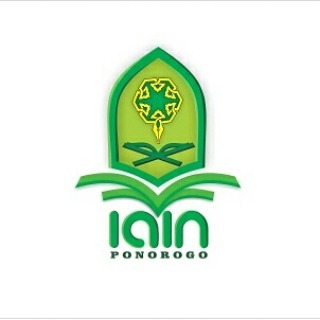 Oleh:Nikita Diah UtamiNIM. 211517006Pembimbing:Mayrina Eka P.B., M. PsiNIP. 198304112018012001JURUSAN BIMBINGAN PENYULUHAN ISLAM FAKULTAS USHULUDDIN ADAB DAN DAKWAHINSTITUT AGAMA ISLAM NEGERI (IAIN) PONOROGO2022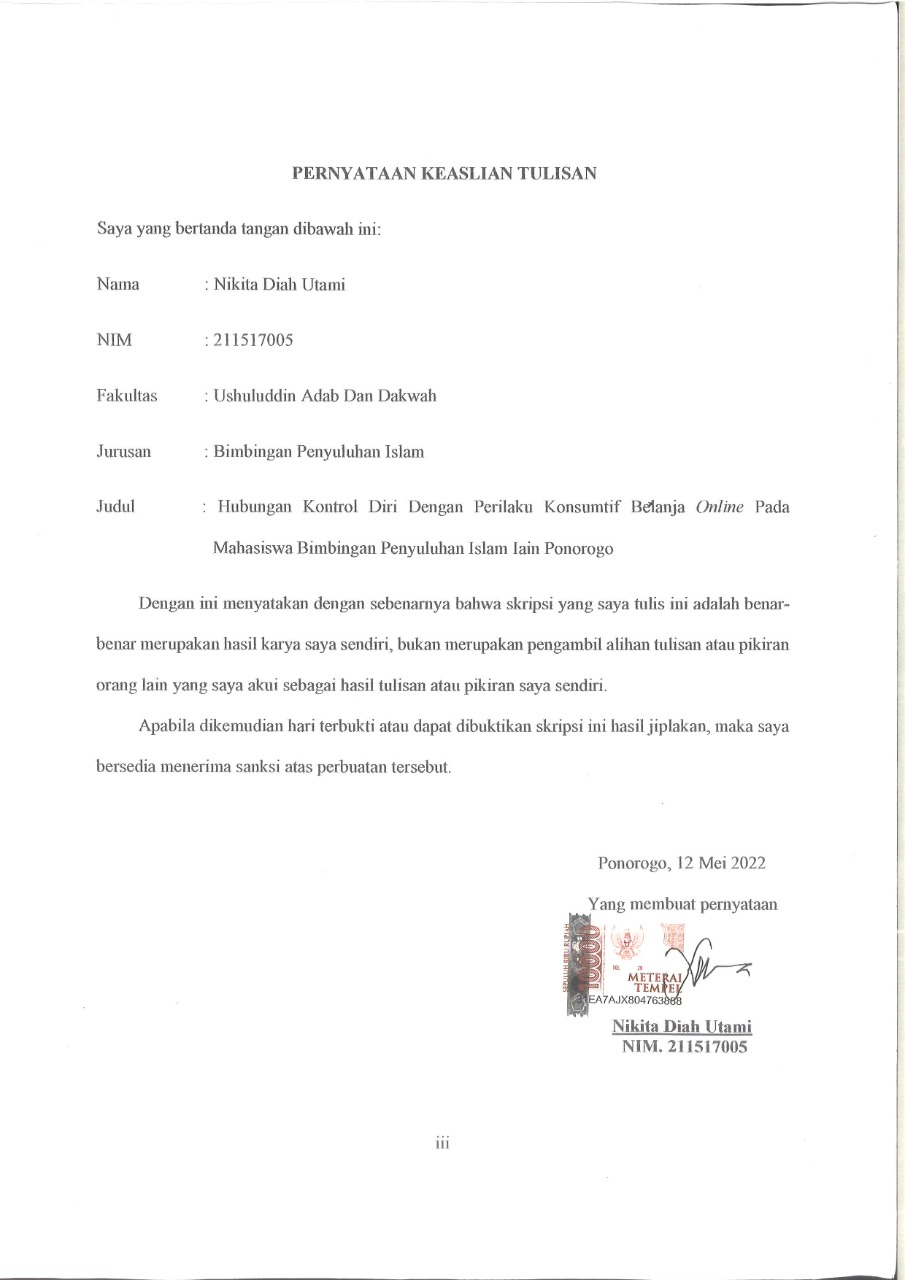 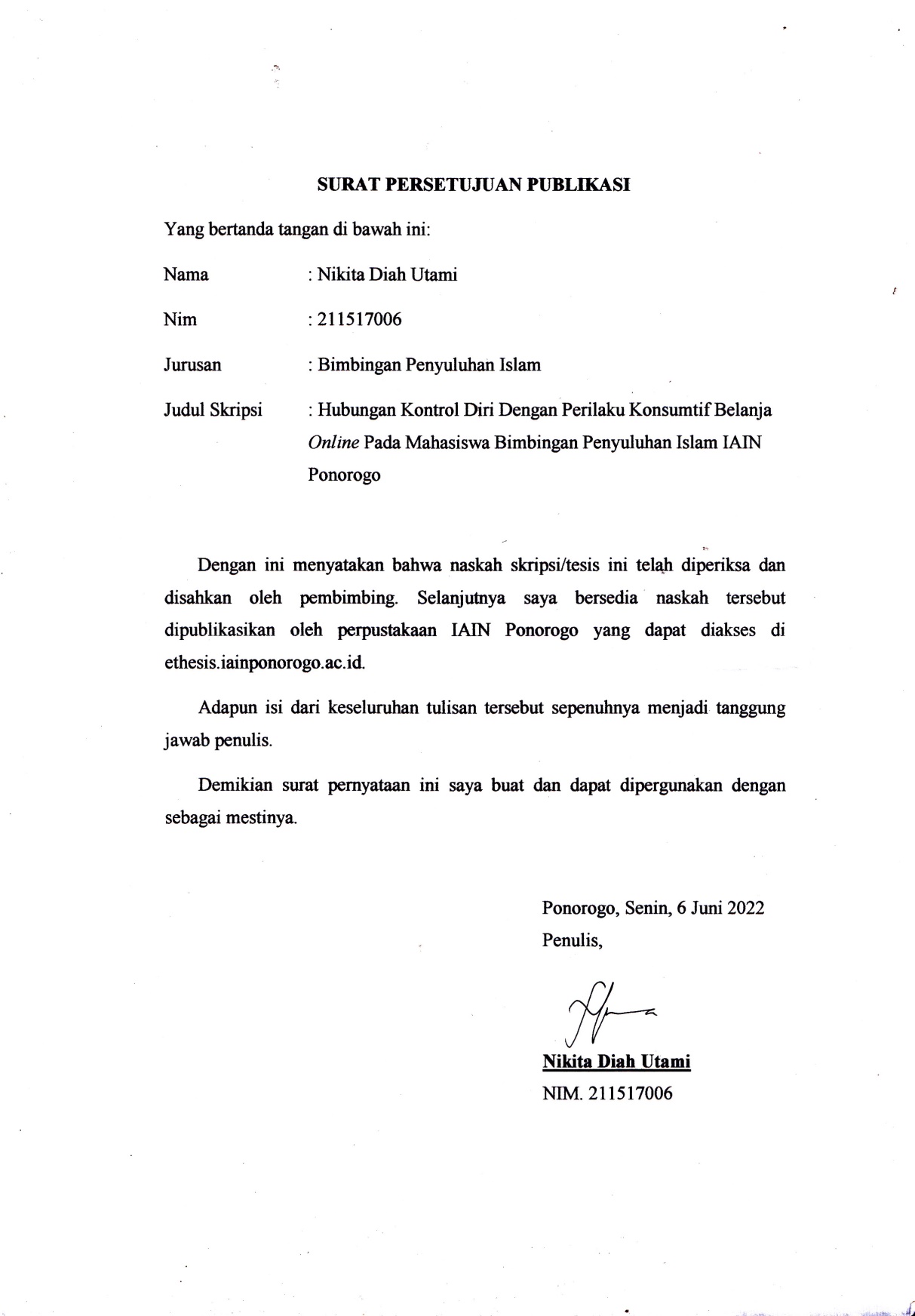 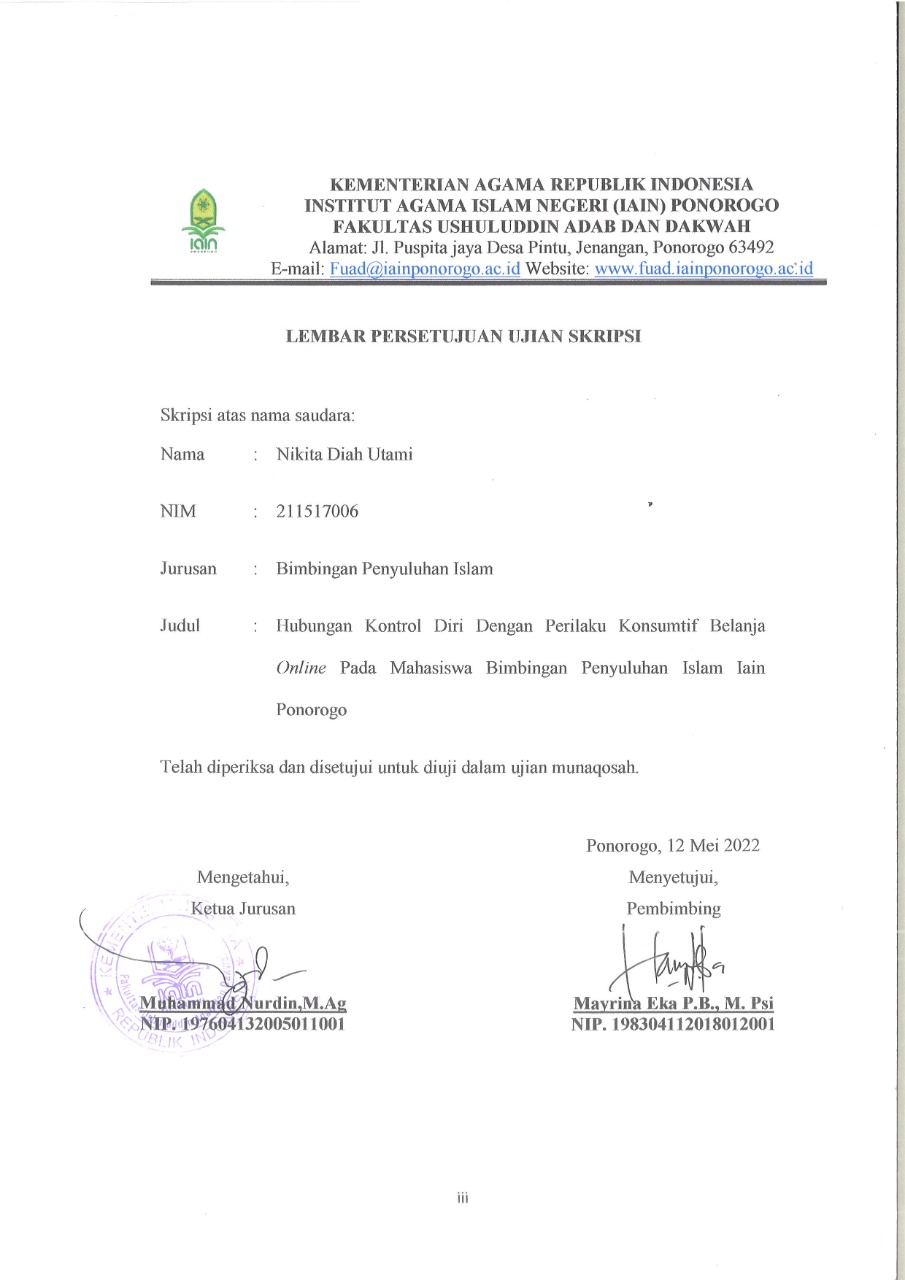 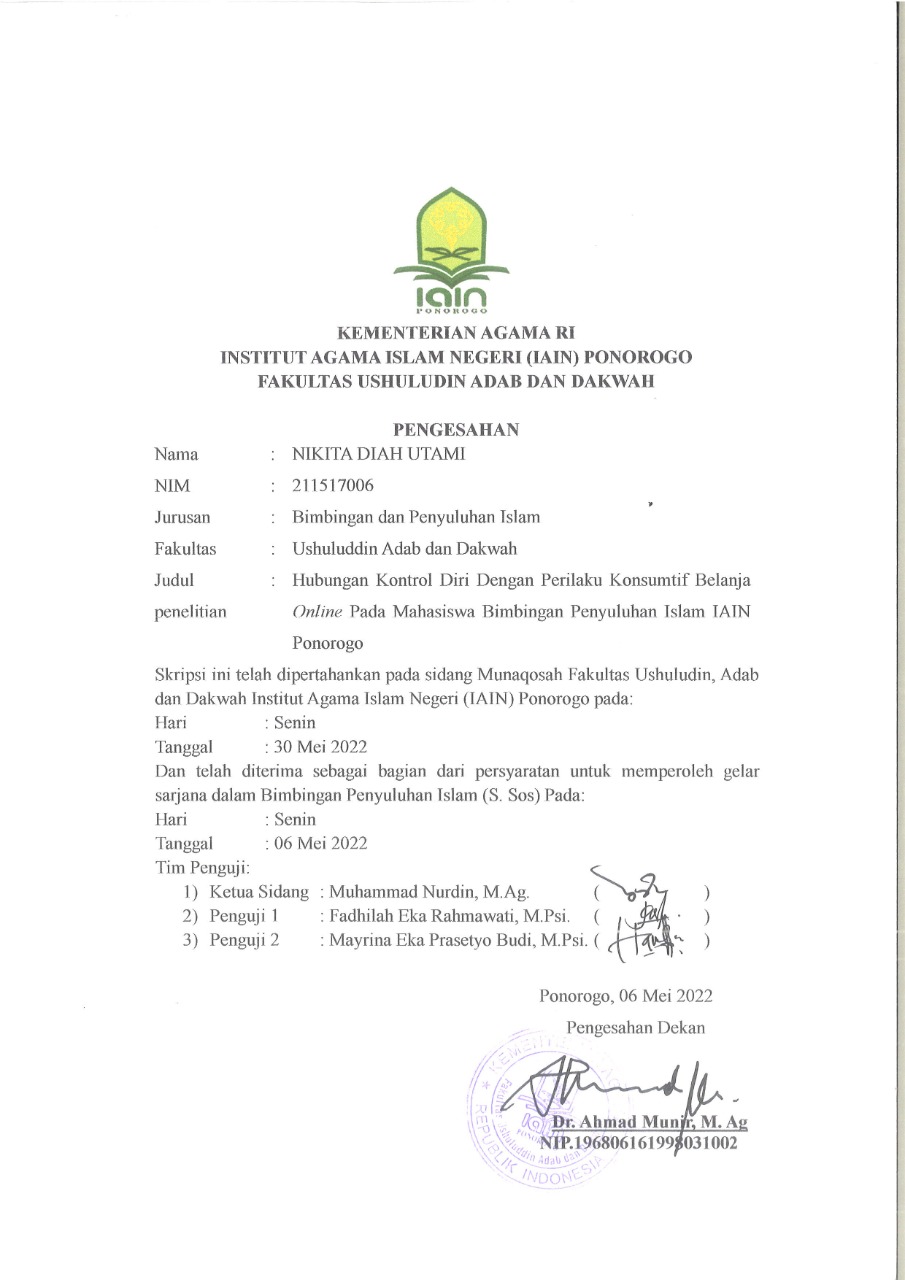 ABSTRAKUtami, Nikita Diah. 2022. Hubungan antara Kontrol Diri dengan Perilaku Konsumtif Belanja Online Pada Mahasiswa Bimbingan Penyuluhan Islam IAIN Ponorogo. Skripsi. Jurusan Bimbingan Penyuluhan Islam Fakultas Ushuluddin, Adab, dan Dakwah Institut Agama Islam Negeri (IAIN) Ponorogo. Pembimbing Mayrina Eka Prasetyo Budi, M. Psi.Kata Kunci: kontrol diri, perilaku konsumtif, belanja online, mahasiswaPerilaku konsumtif dalam belanja online merupakan perilaku yang sudah umum bagi mahasiswa. Apalagi didukung oleh teknologi zaman sekarang yang sudah menyediakan aplikasi untuk berbelanja secara online. Tindakan perilaku konsumtif menyebabkan pemborosan karena hanya mengutamakan keinginan tanpa pertimbangan. Apabila mahasiswa mampu mengontrol diri mereka ketika dihadapkan dengan faktor-faktor pemicu perilaku konsumtif, maka risiko kecenderungan berperilaku konsumtif juga bisa dihindari. Maka diperlukan kontrol diri sebagai pengendali individu dalam mengambil keputusan berbelanja. Mahasiswa yang berperilaku konsumtif dalam berbelanja online kemungkinan memiliki kontrol diri yang rendah. Berdasarkan latar belakang di atas, penelitian ini bertujuan untuk mengetahui: 1) Tingkat kontrol diri mahasiswa BPI semester dua sampai semester sepuluh tahun akademik 2022 IAIN Ponorogo, 2) Tingkat perilaku konsumtif belanja online mahasiswa BPI semester dua sampai semester sepuluh tahun akademik 2022 IAIN Ponorogo, 3) Hubungan kontrol diri dengan perilaku konsumtif belanja online pada mahasiswa BPI semester dua sampai semester sepuluh tahun akademik 2022 IAIN Ponorogo. Pendekatan yang digunakan dalam penelitian ini merupakan pendekatan kuantitatif. Sampel yang digunakan berjumlah 142 responden, yaitu mahasiswa BPI semester dua sampai semester sepuluh pada semester genap tahun akademik 2022. Teknik pengumpulan data menggunakan kuesioner berbentuk skala psikologi, dan untuk analisis yang digunakan   uji instrumen (validitas dan reliabilitas), uji statistika (deskriptif dan inferensial) dan uji hipotesis menggunakan uji korelasi product moment. Dari hasil analisis menunjukan bahwa 1) tingkat kontrol diri mahasiswa tergolong sedang dengan presentase 66,2%, 2) tingkat perilaku konsumtif belanja online mahasiswa tergolong sedang dengan presentase 62,0% dan 3) terdapat hubungan negatif antara kontrol diri dengan perilaku konsumtif belanja online mahasiswa Bimbingan Penyuluhan Islam IAIN Ponorogo. Hal ini dapat diketahui dari hasil perhitungan SPSS yaitu nilai r -0,290 dengan signifikan 0,000 < 0,01. Ha diterima Ho ditolak artinya adanya hubungan negatif antara kontrol diri dengan perilaku konsumtif belanja online pada mahasiwa Bimbingan Penyuluhan Islam semester dua sampai semester sepuluh tahun akademik 2022 IAIN Ponorogo. Semakin tinggi kontrol diri maka semakin rendah perilaku konsumtif belanja online.BAB I
PENDAHULUANLatar Belakang MasalahSeiring dengan perkembangan zaman yang begitu pesat di Indonesia, teknologi semakin bekembang, dengan adanya perkembangan teknologi yang terjadi mengakibatkan perubahan nilai serta gaya hidup pada masyarakat. Salah satunya terkait pada kebiasaan berbelanja. Jika sebelumnya masyarakat biasa berbelaja secara langsung dengan mendatangi toko, mall atau pasar tradisional, lain halnya untuk saat ini berbelanja juga dapat melalui handphone dengan perantara berbagai platform e-Commerce (Shoope, Tokopedia, Lazada, Buka Lapak dan lain-lain) maupun online shop di media sosial (Facebook, Instagram, dan lain sebagainya) yang dapat digunakan belanja secara online. Online shop atau belanja online via internet, adalah suatu proses pembelian barang atau jasa dari mereka yang menjual melalui internet, atau layanan jual-beli secara online tanpa harus bertatap muka dengan penjual atau pihak pembeli secara langsung. Pada online shop konsumen bisa melihat barang-barang berupa gambar atau foto-foto atau bahkan juga video. Beberapa keuntungan yang akan diperoleh konsumen antara lain mengakses online shop tanpa adanya batasan tempat dan waktu, harga barang yang lebih murah dari toko konvensional, kemudahan bertransaksi yang dapat dilakukan melalui transfer bank, merchant retail yang bekerja sama dengan e-Commerce, maupun pembayaran langsung ketika barang sampai di alamat tujuan atau biasa disebut cash on delivery (COD), adanya promo gratis ongkos kirim dan masih banyak lagi. Adapun beberapa kerugian yang mungkin akan dialami oleh para konsumen. Beberapa kerugian tersebut diantaranya tingkat kesesuaian antara gambar dengan fisik aslinya belum tentu 100% sesuai, lamanya proses pengiriman yang tidak bisa diprediksi, kondisi fisik barang setelah diterima lebih mungkin mengalami kekurangan, dan yang lebih berisiko adalah kecenderungan konsumen berperilaku konsumtif.Mahasiswa adalah seorang pelajar yang sedang menempuh pendidikan tinggi disebuah perguruan tinggi yang terdiri atas sekolah tinggi, akademi, institut, dan yang paling umum adalah universitas. Mahasiswa merupakan peralihan individu dari fase remaja, tentunya tidak terlepas dari karakteristik individu yang mudah terbujuk oleh hal-hal yang menyenangkan dan suka ikut-ikutan teman, yang menjadi faktor utama dari gaya hidup konsumtif. Mahasiswa yang juga termasuk dalam usia remaja merupakan masa transisi dari masa remaja akhir menuju masa dewasa awal dan identik dengan masa pencarian jati diri yang di tandai dengan peralihan perubahan fisik serta di ikuti dengan peralihan perubahan emosi atau kejiwaan yang masih sangat tidak stabil dan rentan dengan tindakan-tindakan negatif. Menurut Santrock (2003) pada masa ini, remaja akan mengalami banyak perubahan baik secara kognitif ,biologis maupun sosial sehinga wajar pada masa ini remaja akan lebih labil, karena masih mencari jati diri atau identitas diri. Maka biasanya pada masa remaja sering kali dihubungkan dengan image negatif mengenai penyimpangan yang disebabkan oleh faktor internal secara personal maupun akibat dari faktor eksternal berupa perubahan dan pengaruh lingkungan yang ada di sekitarnya.Menurut Santrock (2003) remaja adalah masa perkembangan yang dimulai ketika seseorang melewati usia sepuluh tahun sehingga mencapai usia dua puluhan tahun. Pada usia remaja yang identik masih dalam pencarian jati diri menjadi sasaran empuk pasar. Pasar menawarkan gaya hidup tren tertentu pada remaja. Untuk memenuhi gaya hidup itu, remaja didorong untuk mengkonsumsi produk-produk yang ditawarkan. Dorongan-dorongan untuk membeli suatu produk agar terlihat lebih trendi berdampak buruk pada motivasi belajar mahasiswa. Mahasiswa akan lebih sering memegang handphone dan sibuk dengan hal-hal yang memberi kesenangan pada dirinya, padahal seorang mahasiswa seharusnya mengisi waktunya dengan aktivitas yang positif dan produktif. Tawaran menarik produk-produk secara online mejadikan para mahasiswa menghabiskan banyak waktu dan lalai dengan kewajiban utamanya yaitu belajar untuk menambah pengetahuan atau mengerjakan tugasnya.Pada gaya hidup konsumtif, biasanya mereka tidak dapat menahan diri untuk membeli barang yang kurang diperlukan dan juga tidak percaya terhadap diri sendiri terhadap apa yang sudah dimiliki, mereka membeli barang yang kurang diperlukan untuk mengikuti trend yang sedang terjadi di lingkungannya agar mendapakan pengakuan sosial. Dengan hal tersebut, maka kontrol diri dibutuhkan agar individu dapat membimbing, mengarahkan dan mengatur segi-segi perilakunya untuk menghasilkan sesuatu yang diinginkan dan dapat menghindari akibat yang tidak diinginkan. Kebanyakan bentuk perilaku konsumtif yang ditunjukkan mahasiswa yaitu belanja online, seperti membeli berbagai model baju, hijab, tas, dan lain sebagainya dari berbagai merk yang sebetulnya kurang mereka perlukan. Berdasarkan hasil wawanacara yang telah dilakukan oleh peneliti pada sepuluh mahasiswa Bimbingan Penyuluhan Islam IAIN Ponorogo menunjukkan bahwa tujuh responden diantaranya rutin melakukan pembelanjaan di online shop setiap satu bulan sekali. Hal tersebut dikarenakan adanya setiap event tanggal kembar yang menyediakan gratis ongkos kirim minimal belanja 0 rupiah. Beberapa responden beranggapan bahwa hal tersebut merupakan salah satu kesempatan bagi mereka untuk membeli barang tanpa memikirkan uang tambahan untuk ongkos pengiriman. Selain itu, mereka merasa diuntungkan karena melalui event tanggal kembar tersebut mereka dapat membeli barang-barang yang mereka butuhkan dengan harga yang sedikit miring karena ada banyak diskon. Banyak dari responden yang menyatakan rela mempersiapkan atau menyisihkan uang untuk mengikuti setiap event tanggal kembar di berbagai online shop. Berdasarkan kebanyakan jawaban dari responden menyebutkan bahwa mereka mempersiapkan uang sebanyak Rp.100.000 – Rp.300.000 untuk membeli barang yang lebih dari lima barang setiap bulannya. Ada beberapa responden juga yang mengaku memanfaatkan layanan shopeepay later sebagai media pembayaran di online shop yang mengakibatkan pembelian barang tidak terkontrol sehingga mereka menjadi keberatan dalam membayar tagihan bulanan shopeepay later tersebut.Berdasarkan hasil wawancara pada seluruh responden yang menunjukkan bahwa sebagian besar mahasiswa memiliki beberapa karakteristik dari perilaku konsumtif. Hal tersebut menunjukkan bahwa terdapat perilaku konsumtif dengan membeli/mengkonsumsi barang secara berlebihan yang dilakukan secara online melalui online shop. Barang yang dibeli/dikonsumsi dalam hal ini tidak hanya kebutuhan pokok yang terlalu banyak, namun juga kebutuhan lain yang sifatnya tidak mendesak. pemahaman mengenai perilaku konsumtif penting untuk dilakukan agar dapat meningkatkan pemahaman mengenai perilaku konsumtif sehingga meminimalisir munculnya dampak negatif.Pada dasarnya kontrol diri berperan dalam penyesuain diri, sehingga ketika kontrol diri kurang baik membuat perilaku yang ditimbulkan cenderung menyimpang. Pada individu yang dikategorikan  memiliki  tingkat kontrol diri yang rendah, individu tersebut tidak mampu mengarahakan dan mengatur perilaku utamnaya serta tidakan mampu memilih tindakan yang tepat sehingga akan mengarah pada perilaku agresif. Monks dkk (2006) juga mengatakan bahwa pada umumnya remaja mempunyai keinginan membeli yang tinggi, karena remaja mempunyai ciri khas dalam berpakaian, berdandan, gaya rambut, tingkat laku dan  kesenangan musik dan cara berinteraksi. Maka dari itu kontrol diri dapat membantu individu dalam mengendalikan perilaku untuk mengambil keputusan pembelian melalui adanya pertimbangan terhadap barang yang akan di beli. Individu yang memiliki kontrol diri yang rendah sering kali mengalami kesulitan dalam menentukan konsekuensi atas tindakan yang mereka lakukan, sedangkan individu yang memiliki kontrol diri yang tinggi akan cenderung memperhatikan tingkah laku yang tepat untuk digunakan dalam berbagai macam situasi/kondisiBerdasarkan uraian diatas, penulis tertarik untuk melakukan penelitian terhadap mahasiswa atau mahasiswi  Bimbingan Penyuluhan Islam IAIN Ponorogo dengan judul “Hubungan Kontrol Diri Dengan Perilaku Konsumtif  Belanja Online Pada Mahasiswa Bimbingan Penyuluhan Islam IAIN Ponorogo”.Rumusan MasalahBagaimana tingkat kontrol diri pada mahasiswa Bimbingan Penyuluhan Islam IAIN Ponorogo?Bagaimana tingkat perilaku konsumtif belanja online pada mahasiswa Bimbingan Penyuluhan Islam IAIN Ponorogo?Adakah hubungan antara kontrol diri dengan perilaku konsumtif belanja online pada mahasiswa Bimbingan Penyuluhan Islam IAIN Ponorogo?Tujuan PenelitianMengetahui tingkat kontrol diri pada mahasiswa Bimbingan Penyuluhan Islam IAIN Ponorogo.Mengetahui tingkat perilaku konsumtif  belanja online pada mahasiswa Bimbingan Penyuluhan Islam IAIN Ponorogo.Mengidentifikasi dan menganalisis ada atau tidaknya hubungan antara kontrol diri dengan perilaku konsumtif belanja online pada mahasiswa Bimbingan Penyuluhan Islam IAIN Ponorogo.Kegunaan Penelitian Hasil penelitian ini diharapkan dapat bermanfaat baik secara teoritis maupun praktis. Secara teoritis:Penelitian ini dapat digunakan untuk menguji teori yang ada.Penelitian ini dapat digunakan untuk pengembangan ilmu psikologi.Hasil dari penelitian ini bisa menjadi referensi penelitian selanjutnya.Secara praktis :Bagi mahasiswa Diharapkan penelitian ini dapat memberikan pemahaman supaya para mahasiswa mengupayakan agar memiliki kontrol diri yang baik sehingga tidak menimbulkan perilaku konsumtif dalam belanja online.Bagi Institusi jurusan Bimbingan Penyuluhan IslamDapat memberi masukan agar jurusan memberikan pelatihan kepada mahasiswa tentang managemen kontrol diri agar tidak berperilaku konsumtif. BAB II
LANDASAN TEORIKajian TerdahuluDisamping menggunakan buku-buku atau relevansi yang relefan, peneliti juga melihat hasil penelitian terdahulu agar nantinya tidak terjadi kesamaan, selain itu telaah terdahulu digunakan sebagai bahan perbandingan dalam penelitian ini. Dalam telaah penelitian terdahulu ini peneliti menemukan bahwa:Penelitian yang ditulis oleh Annisa Adzkiya dengan judul “Analisis Perilaku Konsumtif dan Faktor Pendorongnya (Studi Kasus Mahasiswa Universitas Islam Negeri Syarif Hidayatullah Jakarta Angkatan Tahun 2017)”, Jurusan Ekonomi Syariah, Fakultas Ekonomi dan Bisnis, Universitas UIN Syarif Hidayatullah Jakarta pada tahun 2018. Pada penelitian ini bertujuan untuk menganalisis pengaruh gaya hidup, media sosial, literasi keuangan dan religiusitas terhadap perilaku konsumtif pada mahasiswa Universitas Islam Negeri Syarif Hidayatullah Jakarta angkatan 2017. Hasil penelitian tersebut menemukan adanya hubungan positif pada variable gaya hidup dan media sosial berpengaruh positif terhadap perilaku konsumtif, sedangkan variable literasi, keuangan dan religiuitas secara simultan memiliki hubungan negative terhadap perilaku konsumtif.Berdasarkan penelitian di atas, terdapat persamaan dan perbedaan dengan penelitian yang akan dilakukan. Persamaannya adalah menggunakan pendekatan kuantitatif. Sedangkan perbedaannya adalah peneliti terdahulu menganalisis perilaku konsumtif beserta faktor pendorongnya. Sedangkan penelitian yang akan dilakukan yaitu menghubungkan kontrol diri dengan perilaku konsumtif dalam belanja online.Penelitian yang ditulis oleh Isna Amalia dengan judul “Pengaruh Kontrol Diri Terhadap Perilaku Konsumtif Pada Penggemar K-Pop Dewasa Awal”, Program Studi Psikologi, Fakultas Pendidikan Psikologi, Universitas Negeri Jakarta, tahun 2019. Pada Penelitian ini bertujuan untuk mengetahui pengaruh kontrol diri dengan perilaku konsumtif pada dewasa awal penggemar Kpop. Dan Hasil penelitian tersebut menunjukkan bahwa p = 0,04 & R square = 0,018, artinya terdapat pengaruh kontrol diri dengan perilaku konsumtif pada penggemar K-Pop dewasa awal sebesar 1,8%.Hal itu menandakan bahwa terdapat faktor lain yang tidak diteliti dalam penelitian ini dan dapat memengaruhi perilaku konsumtif.Berdasarkan penelitian di atas, terdapat persamaan dan perbedaan dengan penelitian yang akan dilakukan. Persamaannya adalah menggunakan pendekatan kuantitatif dan menggunakan dua variable yaitu kontrol diri dan perilaku konsumtif. Sedangkan perbedaannya adalah peneliti terdahulu meneliti pengaruh kontrol diri terhadap perilaku konsumtif. Sedangkan penelitian yang akan dilakukan yaitu menghubungkan kontrol diri dengan perilaku konsumtif.Penelitian yang ditulis oleh Zinti Munazzah dengan judul “Hubungan Kontrol Diri Dengan Perilaku Konsumtif Pada Mahasiswa S1 Perbankan Syariah UIN Maulana Malik Ibrahim Malang”, Fakultas Psikologi, Universitas Islam Negeri Maulana Malik Ibrahim Malang tahun 2016. Hasil penelitian menunjukkan bahwa kontrol diri diperoleh presentase yang paling tinggi pada kategori sedang yakni 80.95%. sedangkan untuk perilaku konsumtif diperoleh presentase yang paling tinggi pada kategori sedang yakni 67.71%. Hasil korelasi variabel r= -.304* P= 0.001, yang artinya hipotesis dalam penelitian ini diterima. Terdapat hubungan negative antara kontrol diri dan perilaku konsumtif. Berdasarkan penelitian di atas, terdapat persamaan dan perbedaan dengan penelitian yang akan dilakukan. Persamaannya adalah menggunakan pendekatan kuantitatif dan menggunakan dua variable yaitu kontrol diri dan perilaku konsumtif. Sedangkan perbedaannya adalah pada penelitian terdahulu menghubungkan kontrol diri dengan perilaku konsumtif saja, sedangkan penelitian yang akan dilakukan yaitu menghubungkan kontrol diri dengan perilaku konsumtif belanja online.Penelitian yang ditulis oleh Jasmine Dzakiyyah Andiani dengan judul “Hubungan Antara Self-Control Dengan Perilaku Konsumtif Produk Korea Pada Komunitas Kloss Community Di Surabaya”, Fakultas Psikologi dan Kesehatan, Universitas Negeri Sunan Ampel Surabaya tahun 2020. Hasil penelitian menunjukkan tingkat perilaku konsumtif dalam kategori sedang yakni 74 % dan self-control pada kategori sedang yakni 66%. Hasil uji hipotesis nilai koefisien korelasi sebesar r = -0.325 dan sig p = 0.021 < 0.05, yang artinya hipotesis diterima. Terdapat hubungan negatif antara self-control dengan perilaku konsumtif produk korea pada KLOSS Community.Berdasarkan penelitian di atas, terdapat persamaan dan perbedaan dengan penelitian yang akan dilakukan. Persamaannya adalah menggunakan pendekatan kuantitatif dan menggunakan dua variable yaitu kontrol diri dan perilaku konsumtif. Sedangkan perbedaannya adalah pada penelitian terdahulu menghubungkan kontrol diri dengan perilaku konsumtif produk korea pada komunitas kloss community, sedangkan penelitian yang akan dilakukan yaitu menghubungkan kontrol diri dengan perilaku konsumtif belanja online pada mahasiswa.Penelitian yang ditulis oleh Dewi Arum dan Riza Noviana Khoirunnisa dengan judul “Hubungan Antara Kontrol Diri Dengan Perilaku Konsumtif Pada Mahasiswi Psikologi Pengguna E-Commerce Shopee”, Fakultas Ilmu Pendidikan, Universitas Negeri Surabaya tahun 2021. Hasil yang diperoleh menunjukkan bahwa terdapat hubungan yang signifikan antara kontrol diri dengan perilaku konsumtif pada mahasiswi psikologi pengguna e-commerce shopee, hal ini diketahui berdasarkan nilai signifikansi sebesar 0,00 (p 0,01). Selain itu, diketahui pula koefisien korelasi sebesar -0,633 dengan artian hubungan antara dua variabel termasuk kuat dan negatif.Berdasarkan penelitian di atas, terdapat persamaan dan perbedaan dengan penelitian yang akan dilakukan. Persamaannya adalah menggunakan pendekatan kuantitatif dan menggunakan dua variable yaitu kontrol diri dan perilaku konsumtif. Sedangkan perbedaannya adalah pada penelitian terdahulu menghubungkan kontrol diri dengan perilaku konsumtif pengguna e-commerce shopee, sedangkan penelitian yang akan dilakukan yaitu menghubungkan kontrol diri dengan perilaku konsumtif belanja online.Landasan TeoriKontrol DiriPengertian Kontrol DiriKontrol diri (Self Control) menurut Averill (1973) merupakan sebagai kemampuan untuk menyusun, membimbing, mengatur, dan mengarahkan bentuk perilaku yang dapat membawa ke arah konsekuensi positif. Kontrol diri menurut M. Nur Ghufron & Rini Risnawita diartikan sebagai kemampuan untuk menyusun, membimbing, mengatur dan mengarahkan bentuk perilaku yang dapat membawa ke arah konsekuensi positif. Kontrol diri merupakan salah satu potensi yang dapat dikembangkan dan digunakan individu selama proses-proses dalam kehidupan, termasuk dalam menghadapi kondisi yang ada di lingkungan sekitarnya. Sedangkan menurut Gleitman (1999) mengatakan bahwa kontrol diri merujuk pada kemampuan seseorang untuk melakukan sesuatu yang ingin dilakukan tanpa terhalangi baik oleh rintangan maupun kekuatan yang berasal dari dalam diri individu.Kontrol diri merupakan kemampuan individu untuk mengendalikan dorongan-dorongan, baik dari dalam diri maupun dari luar diri individu. Individu yang mempunyai kemampuan kontrol diri akan membuat keputusan dan mengambil langkah tindakan yang efektif untuk menghasilkan sesuatu yang diinginkan dan menghindari akibat yang tidak diinginkan. Aspek-aspek Kontrol DiriSecara umum, kontrol diri dibedakan atas tiga kategori utama (averill, 1973), yaitu:Mengontrol perilaku (behavioral control). Mengontrol perilaku merupakan kemampuan untuk memodifikasi suatu keadaan yang tidak menyenangkan. Kemampuan mengontrol perilaku dibedakan atas dua komponen, yaitu:Kemampuan mengatur pelaksanaan (regulated administration) yaitu menentukan siapa yang mengendalikan situasi atau keadaan, dirinya sendiri atau orang lain atau sesuatu di luar dirinya. Individu dengan kemampuan mengontrol diri yang baik akan mampu mengatur perilaku dengan menggunakan kemampuan dirinya.Kemampuan mengatur stimulus (stimulus modifiability), merupakan kemampuan utuk megetahui bagaimana dan kapan suatu stimulus yang tidak dikehendaki dihadapi. Ada beberapa cara yang dapat digunakan, yaitu mencegah atau menjauhi stimulus, menghentikan stimulus sebelum waktunya berakhir, dan membatasi intensitasnya.Mengontrol kognitif (cognitive control). Mengontrol kognitif merupakan cara seseorang dalam menafsirkan, menilai, atau menggabungkan suatu kejadian dalam suatu kerangka kognitif. Mengontrol kognisi merupakan kemampuan dalam mengolah informasi yang tidak diinginkan untuk mengurangi tekanan.Mengontrol kognitif dibedakan atas dua komponen, yaitu:Kemampuan untuk memperoleh informasi (information again). Informasi yang dimiliki individu mengenai suatu keadaan akan membuat individu mampu mengantisipasi keadaan melalui berbagai pertimbangan objektif.Kemampuan melakukan penilaian (appraisal). Penilaian yang dilakukan individu merupakan usaha untuk menilai dan menafsirkan suatu keadaan dengan memerhatikan segi-segi positif secara subjektif.Mengontrol keputusan (decision control). Mengontrol keputusan merupakan kemampuan individu untuk memilih dan menentukan tujuan yang diinginkan. Kemampuan mengontrol keputusan akan berfungsi baik bilamana individu memiliki kesempatan, kebebasan dan berbagai alternatif dalam melakukan suatu tindakan.Mengacu pada aspek-aspek kontrol diri, sebagaimana dikemukakan oleh Averil (1973), dapat disimpulkan bahwa kemampuan kontrol diri mencakup: kemampuan mengontrol perilaku, kemampuan mengontrol stimulus, kemampuan mengantisipasi suatu peristiwa atau kejadian, kemampuan menafsirkan peristiwa atau kejadian, dan mampu mengambil keputusan.Faktor-Faktor Yang Mempengaruhi Kontrol DiriSecara garis besar faktor-faktor yang mempengaruhi kontrol diri ini terdiri dari dua faktor, yaitu faktor internal dan faktor eksternal, sebagai berikut:Faktor internalFaktor internal yang ikut andil terhadap kontrol diri adalah usia. Semakin bertambah usia seserang, maka semakin baik kemampuan mengontrol diri seseorang.Faktor eksternalFaktor eksternal ini diantaranya adalah lingkungan keluarga. lingkungan keluarga terutama orang tua menentukan bagaimana kemampuan mengontrol diri seseorang. Oleh sebab itu, jika orang tua menerapkan sikap disiplin kepada anaknya secara intens sejak dini dan orang tua tetap konsisten terhadap semua konsekuensi yang akan diberikan jika anak melakukan penyimpangan, maka sikap kekonsistensian inilah yang akan diinternalisasi oleh sang anak, yang mana di kemudian hari akan menjadi kontrol diri baginya.Cara Mengembangkan Kemampuan Kontrol DiriKontrol diri menggambarkan kemampuan individu untuk mengontrol lingkungan pribadi sebagai kebutuhan intrinsik. Ahli-ahli berpendapat bahwa selain dapat mereduksi efek psikologis yang negatif yang bersumber dari stessor lingkungan, kontrol diri juga dapat digunakan sebagai suatu intervensi yang bersifat pencegahan (preventif). Secara umum strategi untuk memaksimalkan kontrol diri dapat digolongkan dalam tiga kategori Wandersman, (dalam Holahan & Wandersman, 1987), yaitu:Membuat atau memodifikasi lingkungan menjadi responsive atau menunjang tujuan-tujuan yang ingin dicapai oleh individu. Pada prinsipnya, arah ini menempatkan objek (lingkungan) sebagai sentral atau pusat perkembangan. Contohnya, merubah tata letak perabotan atau fungsi ruangan dalam mengurangi kebosanan di dalam rumah atau tempat kerja.Memperbanyak informasi dan kemampuan untuk menghadapi atau menyesuaikan diri dengan lingkungan. Subjek atau individu menjadi fokus atau sentral pengembangan. Misalnya, melatih diri mengantisipasi hal-hal atau kondisi yang tidak menyenangkan yang mungkin terjadi di masa yang akan datang.Menggunakan secara lebih efektif kebebasan memilih dalam pengaturan lingkungan. Misalnya, menggunakan waktu dan posisi individu dalam situasi atau lingkungan tertentu. Keluar dari suatu keadaan atau lingkungan pada saat-saat tertentu juga dapat digunakan sebagai alternatif bilamana hal tersebut di pandang lebih baik.Perilaku Konsumtif Pengertian Perilaku KonsumtifEngel, Blackwell dan Miniard (1994) mendefinisikan perilaku konsumtif sebagai tindakan yang dilakukan oleh individu secara langsung yang terlibat dalam usaha memperoleh dan menggunakan barang-barang jasa ekonomis termasuk proses pengambilan keputusan yang mendahului dan menentukan tindakan-tindakan tersebut. Sedangkan perilaku konsumtif menurut Lubis (dalam Lina & Rosyid, 1987), merupakan perilaku membeli yang tidak lagi didasarkan pada pertimbangan rasional akan tetapi karena adanya keinginan yang sudah mencapai taraf tidak rasional lagi. Lina dan Rosyid juga mengungkapkan jika perilaku konsumtif akan melekat pada seseorang bila mereka membeli sesuatu di luar kebutuhan yang rasional, sebab pembelian tidak lagi didasarkan pada faktor kebutuhan, tetapi sudah pada taraf keinginan yang berlebihan. Definisi tersebut didukung dengan pernyataan Munazzah (2016) yang menyatakan jika dikatakan tidak wajar apabila seseorang berbelanja bukan karena kebutuhan, melainkan hanya karena kesenangan semata tanpa berpikir rasional yang disebut dengan perilaku konsumtif.Perilaku konsumtif adalah kecenderungan hidup dengan keinginan membeli barang-barang yang kurang atau tidak diperlukan sehingga sifatnya menjadi berlebihan. Manusia menjadi lebih mementingkan faktor keinginan dari pada kebutuhan, dan cenderung dikuasai hasrat keduniawian dan kesenangan material semata. Adanya sikap seperti ini membuat orang selalu merasa tidak puas jika barang yang diinginkan belum dimiliki. Dalam artian luas, konsumtif adalah perilaku berkonsumsi yang boros dan berlebihan, yang lebih mendahulukan keinginan daripada kebutuhan, serta tidak ada skala prioritas.Berdasarkan pengertian tentang perilaku konsumtif di atas, dapat ditarik kesimpulan bahwa perilaku konsumtif adalah perilaku konsumen dalam mengkonsumsi barang dan jasa yang kurang diperlukan secara berlebihan tanpa pertimbangan rasional demi mendapatkan kepuasan dan kesenangan individu. Tindakan individu ini akan menyebabkan pemborosan karena hanya mengutamakan keinginan atau kesenangan tanpa mempertimbangkan terlebih dahulu manfaat dan kebutuhan dari barang atau jasa tersebut.Aspek – Aspek Perilaku KonsumtifEngel, Blackwell dan Miniard (1994) mengatakan bahwa perilaku konsumtif terdiri dari beberapa aspek, yakni sebagai berikut: Pembelian Impulsif (Impulsive Buying) Aspek ini menunjukkan bahwa individu sebagai konsumen melakukan aktivitas belanja semata-mata hanya didasari oleh keinginan sesaat atau hasrat yang tiba-tiba. Individu tidak memikirkan serta tidak mempertimbangkan terlebih dahulu apa yang akan terjadi di kemudian hari dan biasanya bersifat emosional. Pembelian Tidak Rasional (Non-Rational Buying) Aspek ini menunjukkan bahwa individu sebagai konsumen melakukan aktivitas belanja bukan berdasarkan kebutuhan (needs), tetapi karena perasaan gengsi atau tren terkini. Individu ingin dikesankan atau dikenal sebagai orang yang modern. Pemborosan (Wasteful Buying) Aspek ini menunjukkan bahwa individu sebagai konsumen melakukan aktivitas belanja tidak didasari oleh kebutuhan yang jelas dan cenderung hanya menghambur-hamburkan uang.Faktor-Faktor Yang Mempengaruhi Perilaku KosumtifKeinginan masyarakat dalam era kehidupan yang modern untuk mengkonsumsi sesuatu tampaknya telah kehilangan hubungan dengan kebutuhan yang sesungguhnya. Membeli saat ini sering kali dilakukan secara berlebihan sebagai usaha seseorang untuk memperoleh kesenangan atau kebahagiaan.Ada dua faktor yang mempengaruhi perilaku konsumtif yaitu faktor ekternal dan faktor internal:Faktor eksternal seperti iklan, keluarga, kebudayaan dan faktor lingkungan.Faktor internal seperti motivasi, harga diri, proses belajar, kepribadian dan konsep diri.Perilaku Konsumtif Dalam Perspektif IslamIslam merupakan agama yang ajarannya mengatur segala perilaku manusia dalam memenuhi kebutuhan hidupnya, salah satunya ialah dalam masalah konsumsi. Islam telah mengatur seluruh perilaku manusia dalam mengkonsumsi sesuai dengan Al-Qur’an dan As-Sunnah, yang apabila perilaku konsumsi dikakukan sesuai dengan Al-Qur’an dan As-sunnah maka kehidupan manusia akan lebih mencapai kesejahteraan dan keberkahan dalam hidupnya. Perilaku konsumsi yang sesuai dengan Al-Qur’an dan As-Sunnah yaitu membelanjakan harta dengan tidak berlebihan (konsumtif), berlaku hemat, dan lain-lain.Konsumsi berlebih-lebihan dalam Islam di sebut dengan israf (pemborosan). Pemborosan berarti penggunaan harta secara berlebih-lebihan dalam hal seperti makanan, pakaian, tempat tinggal dan lain sebagainya. Ajaran-ajaran Islam menganjurkan pola konsumsi dan penggunaan harta secara wajar dan berimbang. Namun demikian, Islam tetap memperbolehkan seorang Muslim untuk menikmati karunia kehidupan, selama itu masih dalam batas kewajaran. Dalam Al-Qur’an surat Al-A’raf [7]: 31 dikatakan: “Makan dan minumlah, janganlah berlebih-lebihan. Sesungguhnya Allah tidak menyukai orang-orang yang berlebihan”Selanjutnya difirmankan dalam Al-Qur’an surat Al-Maidah [5]: 87: “Hai orang-orang yang beriman, janganlah kamu haramkan apa-apa yang baik yang telah Allah halalkan bagi kamu, dan janganlah kamu melampaui batas. Sesungguhnya Allah tidak suka orang-orang yang melampaui batas”Dari ayat diatas, dapat dipelajari bahwa kenyataan pada kebutuhan hidup itu harus terpenuhi secara wajar agar kelangsungan hidup berjalan dengan baik. Namun, bila kebutuhan hidup itu dipenuhi dengan cara yang berlebih-lebihan, tentu akan menimbulkan efek buruk pada manusia tersebut. Banyak sekali efek buruk yang ditimbulkan karena israf, diantaranya adalah egoism, self-interest, tunduknya diri terhadap hawa nafsu sehingga uang yang dibelanjakan hanya habis untuk hal-hal yang tidak perlu dan merugikan diri.Belanja Online (Online Shopping)Pengertian Belanja OnlineBelanja online memberikan berbagai perubahan termasuk barang-barang yang dikonsumsi hingga perbedaan proses transaksi yang digunakan. Kemudahan yang disajikan dalam berbelanja yaitu efisiensi waktu, tanpa harus bertatap muka pelanggan bisa membeli barang yang diinginkan. Belanja online (online shopping) merupakan sarana atau toko untuk menawarkan barang dan jasa lewat internet sehingga pengunjung online dapat melihat barang-barang di toko online. Konsumen bisa melihat barang-barang berupa gambar atau foto-foto atau bahkan juga video. Para pengguna jasa jual beli online ini dapat dengan mudah melihat pilihan barang dan harga yang akan dibelinya. Keunggulan pembelian secara online ini proses belanja lebih praktis dan mudah di lakukan.Keunggulan Dan Kelemahan Belanja OnlineKeunggulan belanja online dari pada belanja secara offline yaitu: Mudah karena dapat dilakukan dimana saja & kapan saja, melalui perangkat computer dimana saja yang terkoneksi dengan internet, termasuk dari perangkat mobile pribadi. Mudah karena tinggal masuk ke web, pilih produk, baca deskripsi produk, klik beli, pilih cara pembayaran, dan tunggu barang diantar.Murah alasan lain adalah belanja lewat online lebih murah.Praktis karena tidak perlu mendorong trolli, tidak perlu antri di kasir, dan tidak perlu marah-marah dengan layanan SPG yang lama dan tidak memuaskan. Belanja online bisa dilakukan dimana saja, kapan saja, dengan alamat pengiriman yang boleh ditentukan sendiri.Efisien karena Konsumen tidak perlu berlama-lama menghabiskan waktu mencari produk yang di butuhkan.Belanja online juga mempunyai kelemahan-kelemahan, yaitu:Tidak jarang kualitas barang yang diinginkan berbeda dengan yang tercantum di website.Rentan Penipuan.Rentan rusak atau pecah karena media pengiriman.Rentan aksi pemboboloan rekening karena pembayaran dilakukan melalui internet.Marak aksi spamming karena setelah pembeli melakukan registrasi, penjual cenderung selalu mengirimkan katalog online melalui email pembeli dan hal ini cukup mengganggu privasi.Faktor Yang Mempengaruhi Keputusan Untuk Belanja OnlineBelanja nyamanToko online tersedia selama 24 jam sehari, tujuh hari seminggu. Ini berarti konsumen bisa duduk kembali dan rileks saat konsumen menghabiskan malam hari atau browsing sambil belanja online. Dan konsumen bisa membeli secara online kapan saja, beberapa fitur toko online banyak yang menawarkan produk-produk dengan berbagai jenis harga, bahan, dan model pakaian untuk segala usia.Browsing di web dari pada mengemudi di sekitar kotaBelanja online menghemat uang bensin, dan memungkinkan Anda untuk menemukan barang yang unik tanpa pergi dari toko ke toko selama liburan atau kesempatan-kesempatan khusus lainnya.Perbandingan hargaBanyak toko online menyediakan ratusan nama merk, sehingga Anda dapat dengan mudah menemukan salah satu yang sesuai kebutuhan dan anggaran konsumen.Pemilihan produk tanpa batasToko online biasanya menawarkan berbagai pilihan produk. Konsumen dapat menemukan pakaian untuk seluruh keluarga, perhiasan, rumah dan kebun, produk-produk dekorasi, dan bahkan personalisasi hadiah bagi orang-orang yang sangat istimewa. Bahkan pilihan yang lebih luas tersedia di situs belanja online bagi para pembeli yang mencari komputer, ponsel dan elektronik lainnya.Belanja dengan tenang tanpa terburu-buruSitus belanja online di internet tidak menutup kecuali website sedang down untuk beberapa alasan, sehingga konsumen tidak perlu merasa terburuburu atau dipaksa untuk berkomitmen untuk membeli item.Informasi dan tinjauanJika konsumen ingin mendengar pendapat tentang suatu produk sebelum membeli. Konsumen akan menemukan beberapa toko online yang memungkinkan pelanggan memberikan komentar atau menilai sebuah barang yang telah mereka beli. Ini akan membantu konsumen baru membuat keputusan berdasarkan pengalaman orang lain. Jika konsumen menemukan bahwa suatu produk atau bahkan seluruh toko online telah menerima berbagai ulasan yang buruk, mungkin menjadi tanda untuk beralih ke produk berikutnya atau toko online lainnya.Hubungan Kontrol Diri Dengan Perilaku Konsumtif Belanja OnlinePada dasarnya kontrol diri berperan dalam penyesuaian diri, sehingga ketika kontrol diri kurang baik membuat perilaku yang ditimbulkan cenderung menyimpang. Pada individu yang dikategorikan memiliki tingkat kontrol diri yang rendah, maka individu tersebut tidak mampu mengarahkan dan mengatur perilaku utamanya, serta tidak mampu memilih tindakan yang tepat sehingga akan mengarah pada perilaku agresif.Peran kontrol diri menurut memiliki peranan yang penting dalam proses membeli suatu barang, karena kontrol diri mampu mengarahkan dan mengatur individu untuk melakukan hal yang positif termasuk dalam membelanjakan sesuatu. Individu yang memiliki kontrol diri tinggi akan mampu mengatur perilaku belanjanya sesuai dengan kebutuhan bukan hanya untuk memuaskan keinginan mereka, tidak mudah terpengaruh oleh tawaran dengan diskon yang besar, percaya diri dengan penampilan apa adanya, mampu menata uang lebih efisien dengan membelanjakannya untuk sesuatu yang bermanfaat sebagai aset perilaku.Berdasarkan penelitian terdahulu, dapat disimpulkan bahwa mahasiswa yang memiliki perilaku konsumtif sedang adalah mereka yang mempunyai keinginan untuk membeli suatu barang namun masih bisa mengontrol dan melogika bahwa barang yang diinginkan tidak harus dibeli saat itu juga. Kemudian, mahasiswa yang memiliki kontrol diri yang sedang adalah mereka yang tidak terlalu baik dan tidak terlalu buruk dalam mengontrol dirinya. Maka dari itu, semakin tinggi kontrol diri maka semakin rendah perilaku konsmtif belanja online dan semakin rendah kontrol diri maka semakin tinggi perilaku konsumtif belanja online pada mahasiswa.Mahasiswa yang kategorinya masih masuk dalam tahap perkembangan masa transisi dari masa remaja akhir ke dewasa awal, sering diidentikkan dengan perilaku konsumtif, karena pada usia tersebut mereka mempunyai keinginan  membeli yang tinggi untuk menjaga penampilan dan mencari pengakuan sosial. Akan tetapi, mahasiswa termasuk dalam kategori remaja akhir dan dewasa awal, yaitu usia 18-21 tahun, yang mana pada usia tersebut mereka sudah mulai stabil. Mahasiswa sudah mulai dituntut untuk memiliki kontrol diri yang baik agar mampu mengendalikan perilakunya terutama dalam hal konsumsi, apalagi di era sekarang yang dapat melakukan segala hal dengan mudah secara online yang dapat membuat mahasiswa berperilaku konsumtif dalam belanja online tanpa diimbangi dengan kontrol diri yang baik.Hipotesis PenelitianBerdasarkan kerangka berpikir diatas, hipotesis yang diajukan oleh peneliti adalah:Ha : Ada hubungan yang signifikan antara kontrol diri dengan perilaku konsumtif belanja online pada Mahasiswa Bimbingan Penyuluhan Islam IAIN Ponorogo.Ho : Tidak ada hubungan yang signifikan antara kontrol diri dengan perilaku konsumtif belanja online pada Mahasiswa Bimbingan Penyuluhan Islam IAIN Ponorogo.BAB III
METODE PENELITIANRancangan PenelitianRancangan penelitian adalah strategi mengatur latar penelitian agar peneliti memperoleh data yang valid sesuai dengan karakteristik variabel dan tujuan penelitian. Dalam rancangan penelitian ini menggunakan pendekatan kuantitatif dengan jenis korelasional. Pada penelitian ini kasus yang akan diangkat adalah hubungan kontrol diri dengan perilaku konsumtif belanja online pada mahasiswa Bimbingan Penyuluhan Islam IAIN Ponorogo.Variabel dan Definisi OperasionalVariabelVariabel adalah segala sesuatu yang berbentuk apa saja yang ditetapkan oleh peneliti untuk dipelajari sehingga diperoleh informasi tentang hal tersebut, kemudian ditarik kesimpulannya. Variabel yang digunakan dalam penelitian ini yaitu:Variabel bebas (Independent Variable) yaitu variabel yang mempengaruhi variabel lain atau menghasilkan akibat pada variabel yang lain, yang pada umumnya berada dalam urutan tata waktu terjadi lebih dulu. Variabel ini biasanya disimbolkan dengan variabel “x”. Dalam penelitian ini variabel bebasnya adalah kontrol diri.Variabel terikat (Dependent variable) yaitu variabel yang diakibatkan atau dipengaruhi oleh variabel bebas. Variabel ini biasanya disimbolkan dengan variabel “y”. Dalam penelitian ini variabel terikatnya adalah perilaku konsumtif.Definisi OperasionalDefinisi Operasional adalah suatu definisi yang didasarkan pada karakteristik yang dapat diobservasi dari apa yang sedang didefinisikan atau mengubah konsep-konsep yang berupa konstruk dengan kata-kata yang menggambarkan perilaku atau gejala yang dapat diamati dan yang dapat diuji dan ditentukan kebenarannya oleh orang lain. Dalam penelitian ini definisi operasionalnya yaitu:Kontrol diri dapat didefinisikan kemampuan untuk menyusun, membimbing, mengatur dan mengarahkan bentuk perilaku yang dapat membawa ke arah konsekuensi positif.Perilaku konsumtif dapat didefinisikan perilaku berkonsumsi yang boros dan berlebihan, yang lebih mendahulukan keinginan dari pada kebutuhan secara berlebihan tanpa pertimbangan rasional.Instrumen PenelitianInstrumen penelitian menurut Sugiyono adalah suatu alat yang digunakan untuk mengukur fenomena alam maupun sosial yang diamati. Dengan demikian, penggunaan instrumen penelitian yaitu untuk mencari informasi yang lengkap mengenai suatu masalah, fenomena alam maupun sosial. Dapat dipahami bahwa instrumen merupakan suatu alat bantu yang digunakan oleh peneliti dalam menggunakan metode pengumpulan data secara sistematis dan lebih mudah. Instrumen penelitian menempati posisi teramat penting dalam hal bagaimana dan apa yang harus dilakukan untuk memperoleh data di lapangan.Instrumen yang digunakan dalam penelitian adalah kuesioner yang berbentuk skala psikologi, yaitu instrumen pengukuran untuk mengidentifikasi konstrak psikologis. Adapun karateristik skala psikologi menurut Saifuddin (2019), yaitu data dari skala psikologis bersifat subjektif, arah pertanyaan tidak jelas, responden tidak tau arah jawaban, penilaian pada skala memiliki prosedur tersendiri, mengukur satu variabel psikologis saja, serta ada uji validitas dan reabilitasnya.Adapun data yang diperlukan dalam penelitian ini adalah:Data tentang tingkat kontrol diri mahasiswa/mahasisiwi jururusan Bimbingan Penyuluhan Islam IAIN Ponorogo.Data tentang tingkat perilaku konsumtif mahasiswa/mahasisiwi jururusan Bimbingan Penyuluhan Islam IAIN Ponorogo.Skala Kontrol DiriInstrumen kontrol diri yang digunakan dalam penelitian ini yaitu skala konrol diri yang di buat oleh Reisyi Dhia Aini Mahasiswi Universitas Islam Indonesia. Skala  tersebut dibuat berdasarkan aspek-aspek kontrol diri dari Averill (1973). Peneliti menggunakan skala tersebut dengan pertimbangan bahwa subjek penelitian memiliki karakter yang sama sebagai mahasiswa, masalah dan variabel yang akan diteliti sama, serta mudah dan praktis digunakan dan juga dapat menghasilkan data yang diperlukan dalam peneltian.Skala kontrol diri tersebut sebelumnya telah diuji validitas dan reabilitasnya, dengan kesimpulan dari 29 aitem tidak ada aiem yang gugur dan menghasilkan Cronbach’s Alpa sebesar 0,864 sehingga masuk dalam kriteria reliabel. Guna memastikan bahwa instrumen ini sesuai dengan subjek penelitian dan menghasilkan data yang diperlukan, maka peneliti melakukan proses uji coba validitas dan reabilitasnya.Adapun blue print skala kontrol diri yang akan digunakan dapat dilihat pada tabel dibawah ini:Tabel 3.1 Blue Print Skala Kontrol DiriSkala Perilaku KonsumtifInstrumen perilaku konsumtif  yang digunakan dalam penelitian ini yaitu skala perilaku konsumtif yang dibuat oleh Indri Anggraini Mahasiswi Universitas Negeri Jakarta. Skala tersebut dibuat berdasarkan teori konsumtif milik Engel, Blackwell dan Miniard (1994). Peneliti menggunakan skala tersebut dengan pertimbangan bahwa subjek penelitian memiliki karakter yang sama sebagai mahasiswa, masalah dan variabel yang akan diteliti sama, serta mudah dan praktis digunakan dan juga dapat menghasilkan data yang diperlukan dalam peneltian.Skala perilaku konsumtif tersebut sebelumnya telah diuji validitas dan reabilitasnya, dengan kesimpulan dari 30 aitem tidak ada aiem yang gugur dan menghasilkan Cronbach’s Alpa sebesar 0, 96 dan termasuk dalam kriteria yang sangat reliabel. Guna memastikan bahwa instrumen ini sesuai dengan subjek penelitian dan menghasilkan data yang diperlukan, maka peneliti melakukan proses uji coba validitas dan reabilitasnya. Adapun blue print skala perilaku konsumtif yang akan digunakan dapat dilihat pada tabel dibawah ini:Tabel 3.2 Blue Print Skala Perilaku KonsumtifLokasi, Populasi dan SampelLokasi PenelitianLokasi merupakan tempat dimana penelitian itu dilakukan. Dalam penelitian ini lokasi yang dijadikan penelitian adalah IAIN Ponorogo. Alasan pengambilan lokasi ini karena memang permasalahan yang diangkat adalah mahasiswa/i dari Jurusan Bimbingan Penyuluhan Islam yang ada di IAIN Ponorogo. PopulasiPopulasi adalah keseluruhan subjek penelitian yang akan diletili. Dalam penelitian ini populasi yang dipakai adalah seluruh mahasiswa/mahasiswi dari jurusan Bimbingan Penyuluhan Islam IAIN Ponorogo, dengan jumlah mahasiswa aktif yaitu  243 orang.SampelSampel merupakan bagian dari populasi yang akan memiliki ciri-ciri atau keadaan tertentu yang akan diteliti. sampel dapat digunakan prosedur tertentu sehingga diharapkan dapat mewakili populasi. Menurut Suharsimi, apabila subjeknya kurang dari 100 maka lebih baik diambil semua populasi untuk dijadikan sampel penelitian sehingga penelitian ini merupakan penelitian populasi. Tetapi jika jumlah subjeknya besar dapat diambil 10% - 15% atau 20%-25% atau lebih.Berdasarkan hal diatas, maka sampel dalam penelitian ini yang diambil sebanyak 142 mahasiswa. Jumlah sampel dalam penelitian ini ditetukan menggunakan tabel Issac dan Michael dengan taraf kesalahan 5 %. Sampel yang dipilih oleh peneliti harus memperlihatkan segala karakteristik sesuai dengan data yang diperlukan dalam penelitian, sehingga tergambar dalam sampel yang dipilih. Dalam penelitian ini, teknik pengambilan sampel yang digunakan adalah non-probability dengan jenis purposive sampling. Non-probability adalah teknik sampling yang tidak berdasarkan pada peluang sehingga tidak seluruh anggota populasi memiliki kesempatan yang sama untuk menjadi anggota sampel penelitian. Jenis purposive sampling adalah teknik pemilihan sekelompok subjek berdasarkan pada ciri-ciri populasi yang telah diketahui sebelumnya dengan pertimbangan tertentu. Peneliti memilih jenis purposive sampling karena telah menetapkan responden dengan kriteria tententu.Penelitian ini dilakukan dengan penyebaran kuisioner kepada partisipan melalui kuesioner, dengan kriteria sebagai berikut:Berjenis kelamin laki-laki dan perempuan.Subjek merupakan mahasiswa aktif jurusan Bimbingan Penyuluhan Islam.Pernah atau sedang melakukan kegiatan minimal lima kali belanja secara online selama satu bulan, baik melalui website, sosial media, maupun aplikasi eCommerce.Tahap-tahap penelitianPada bagian ini peneliti menjelaskan secara urut meliputi teknik pengumpulan data, kualifikasi dan jumlah petugas yang terlibat dalam pengumpulan data, serta jadwal pelaksanaan pengumpulan data. Teknik pengumpulan data adalah cara-cara yang ditempuh dan alat-alat yang digunakan oleh peneliti dalam mengumpulkan datanya. Salah satu teknik pengumpulan data dalam penelitian kuantitatif adalah dengan kuesioner berbentuk skala psikologi. Melalui skala ini peneliti memberikan pernyataan tertulis melalui sebuah pernyataan yang sudah disiapkan sebelumnya, dan harus diisi oleh responden. Dalam pelaksanaanya, kuesioner akan diberikan kepada responden melalui google form yang akan dikirim lewat media sosial berupa whatsapp, dengan respondennya yaitu mahasiswa/mahasiswi Bimbingan Penyuluhan Islam IAIN Ponorogo.Skala pengukuran yang akan digunakan dalam penelitian disini adalah skala likert. Skala likert adalah skala yang digunakan untuk mengukur sikap, pendapat, dan persepsi seseorang atau kelompok orang tentang fenomena sosial. Dengan skala likert, variabel yang akan diukur dijabarkan menjadi indikator variabel. Kemudian indikator tersebut dijadikan sebagai titik tolak untuk menyusun item-item instrument yang dapat berupa pernyataan atau pertanyaan. Skala likert dalam penelitian ini menggunakan distorsi respon sebagai dasar penentuan nilai skalanya. Kriteria penilaian dari skala likert berkisar antara 1 (satu) sampai 4 (empat) pilihan jawaban sebagai berikut: Table 3.3Skala likertAnalisis DataAnalisis data diartikan sebagai  upaya mengolah data menjadi informasi, sehingga karakteristik atau sifat-sifat data dapat dengan mudah dipahami dan dimanfaatkan untuk menjawab rumusan masalah. Teknik analisis data merupakan proses mencari dan menyusun secara sistemastis data yang diperoleh dari hasil dokumentasi dan angket. Pada penelitian ini, peneliti menggunakan tiga teknik analisis data yakni uji instrumen (validitas dan reabilitas), uji statistik (statistik deskriptif dan statistik inferensial) untuk menjawab rumusan masalah no 1 dan 2 serta uji hipotesis menjawab rumusan masalah no 3.Uji Instrumen Uji Validitas InstrumenUji validitas digunakan untuk mengetahui butir-butir dalam suatu daftar (konstruk) pertanyaan atau pernyataan dalam mendefinisikan suatu variabel. Validitas adalah suatu ukuran yang menunjukkan tingkat-tingkat kevalidan atau kesahihan sesuai instrumen. Suatu instrumen yang valid atau sahih mempunyai validitas tinggi. Sebaliknya, instrumen yang kurang valid berarti memiliki validitas rendah. Pada penelitian ini, uji coba instrumen diterapkan kepada mahasiswa/mahasiswi Bimbingan Penyuluhan Islam IAIN Ponorogo. Uji coba instrumen diterapkan dua kali uji kepada 60 responden. Setelah melakukan uji coba instrumen, data yang diperoleh kemudian diolah untuk menghitung hasil skor pada setiap itemnya dan kemudian menentukan valid tidaknya hasil uji coba menggunakan rumus uji validitas. Dalam penelitian skala ini diuji validitasnya dengan menggunakan korelasi product moment dari Pearson. Rumus yang digunakan yaitu: rxy= Keterangan :rxy : koefisien korelasi PearsonN : banyak pasangan nilai X dan Y∑XY : jumlah dari hasil kali nilai X dan nilai Y∑X : jumlah nilai X∑Y : jumlah nilai Y∑X2 : jumlah dari kuadrat nilai X∑Y2 : jumlah dari kuadrat nilai YNamun dalam pengolahan data ini, peneliti menggunakan aplikasi untuk membantu proses penghitungan hasil, yaitu dengan menggunakan aplikasi IBM SPSS Statisticks 26. Dalam pengolahan data ini, hasil data yang telah diperoleh dimasukkan dalam SPSS kemudian akan dihitung secara otomatis.Untuk keperluan uji validitas dan reliabilitas instrumen penelitian ini, responden yang diambil sejumlah 30 mahasiswa bimbingan penyuluhan islam dengan menggunakan instrumen yang terdiri dari 59 aitem. Dari 59 aitem tersebut masing masing 29 aitem untuk skala kontrol diri dan 30 aitem untuk skala perilaku konsumtif.  Uji Validitas Skala Kontrol DiriPeneliti melakukan dua kali uji validitas instrumen, uji coba dilakukan dua kali dikarenakan pada uji coba pertama ditemukan beberapa aitem yang belum layak (tidak valid). Pada uji coba validitas pertama diperoleh bahwa 16 aitem dinyatakan valid dan 13 aitem memiliki koefisien corrected item-total correlation di bawah 0,361 yaitu aitem nomor 5, 6, 7, 8, 9, 15, 18, 21, 22, 23, 24 dan 25. Dari hasil uji coba validitas pertama, peneliti memperbaiki aitem yang tidak valid agar responden dapat memahami skala kontrol diri, sehingga dapat menghasilkan data yang diperlukan. Pada uji coba validitas kedua setelah beberapa aitem skala kontrol diri diperbaiki, dinyatakan bahwa ada empat aitem yang memiliki koefisien corrected item-total correlation di bawah 0,361 yaitu aitem nomor 6, 7, 19 dan 21. Berdasarkan proses uji coba validitas tersebut, diketahui bahwa dari 29 aitem yang ada, terdapat 25 aitem yang dinyatakan valid dan empat aitem yang gugur dengan perincian sebagai berikut: dua aitem pada aspek kontrol perilaku, satu aitem pada aspek kontrol kognitif dan satu aitem pada aspek mengontrol keputusan. Adapun hasil uji validitas skala kontrol diri dapat dilihat pada tabel 3.3 berikut ini:Tabel 3.4Rekapitulasi Uji Validitas Butir Pernyataan Instrumen Penelitian Variabel Kontrol Diri (X)Uji Validitas Skala Perilaku KonsumtifPeneliti melakukan dua kali uji validitas instrumen, uji coba dilakukan dua kali dikarenakan pada uji coba pertama ditemukan beberapa aitem yang belum layak (tidak valid). Pada uji coba validitas pertama diperoleh bahwa 25 aitem dinyatakan valid dan lima aitem memiliki koefisien corrected item-total correlation di bawah 0,361 yaitu aitem nomor 4, 11, 13, 14 dan 15. Dari hasil uji coba validitas pertama, peneliti memperbaiki aitem yang tidak valid agar responden dapat memahami skala kontrol diri, sehingga dapat menghasilkan data yang diperlukan. Pada uji coba validitas kedua setelah beberapa aitem skala perilaku konsumtif diperbaiki, dinyatakan bahwa tidak ada aitem yang memiliki koefisien corrected item-total correlation di bawah 0,361. Berdasarkan proses uji coba validitas tersebut, diketahui bahwa 30 aitem perilaku konsumtif dipertahankan dan tidak ada yang gugur. Adapun hasil uji validitas skala perilaku konsumtif dapat dilihat pada tabel 3.4 berikut ini:Tabel 3.5Rekapitulasi Uji Validitas Butir Pernyataan Instrumen Penelitian Variabel Perilaku Konsumtif (Y)Valid tidaknya suatu intrumen diketahui dengan membandingkan indeks korelasi product moment pearson dengan nilai signifikansinya yaitu 5%. Untuk menentukan kriteria penilaian uji validitas yaitu:Apabila r hitung > r tabel, maka kesimpulannya item kuesioner tersebut valid.Apabila r hitung < r tabel, maka kesimpulan item kuesioner tersebut tidak validNomor-nomor soal yang dinyatakan valid tersebut, kemudian dipakai untuk pengambilan data dalam penelitian ini. Jumlah keseluruhan aitem yang valid yaitu 55 aitem, dengan pembagian 25 aitem kontrol diri, dan 30 aitem perilaku konsumtif. Uji Reliabilitas InstrumenReliabilitas merupakan ukuran suatu kestabilan dan konsistensi responden dalam menjawab hal yang berkaitan dengan konstruk-konstruk pertanyaan atau pernyataan yang merupakan dimensi suatu variabel dan disusun dalam suatu bentuk angket/kuesioner. Peneliti melakukan dua kali uji reliabilitas instrumen, dikarenakan pada uji coba validitas pertama ditemukan beberapa aitem yang belum layak (tidak valid), akan tetapi hasil uji reliabilitas pertama dinyatakan reliabel. Agar lebih meyakinkan bahwa skala yang digunakan dalam penelitian ini reliabel, maka peneliti juga melakukan dua kali uji reliabilitas instrumen. Adapun rumus yang digunakan untuk menguji reliabilitas yaitu Alpha cronbach’s. Rumusnya yaitu:r11 = keterangan :r11		: Reliabilitas Instrumenk		: Banyaknya butir pertanyaan atau banyaknya soal∑	: Jumlah varians butir∑		: Varians total Berdasarkan perhitungan dalam aplikasi SPSS, diperoleh hasil sebagai berikut:Tabel 3.6Rekapitulasi Uji Reliabilitas Butir Pertanyaan Instrumen Penelitian Variabel Kontrol Diri (X)Tabel 3.7Rekapitulasi Uji Reliabilitas Butir Pertanyaan Instrumen Penelitian Variabel Perilaku Konsumtif (Y)Kriteria uji reliabilitas:Reliabilitas suatu konstruk variabel dikatakan baik jika memiliki nilai cronbach’s alpha > 0,60.Dalam tabel diatas dapat dilihat dan disimpulkan bahwa:Nilai Cronbach’s Alpha variabel kontrol diri yaitu 0,821. Nilai 0,821 > 0,60 , maka dapat dinyatakan bahwa konstruk variabel kontrol diri diatas reliabel. Nilai Cronbach’s Alpha variabel perilaku konsumtif yaitu 0,915. Nilai 0,915 > 0,60, maka dapat dinyatakan bahwa konstruk variabel perilaku konsumtif diatas reliabel.Item skala yang telah disebarkan sesuai dengan kisi-kisi instrumen untuk pengumpulan data yang sudah diuji validitas dan reabilitasnya sebagi berikut:Tabel 3.8Blue Print Kontrol Diri FinalBlue Print Tabel 3.9Blue Print Perilaku Konsumtif FinalUji StatistikStatistik DeskriptifStatistik deskriptif yaitu statistika yang meliputi kegiatan-kegiatan pengumpulan, penyajian, penyederhanaan atau penganalisisan, dan penentuan ukuran-ukuran khusus dari suatu data tanpa penarikan kesimpulan. Analisis data deskriptif digunakan untuk menjawab rumusan masalah no 1 dan 2 yaitu  Bagaimana tingkat kontrol diri dan bagaimana tingkat perilaku konsumtif yang dialami mahasiswa/i Bimbingan Penyuluhan Islam IAIN Ponorogo.Pada penelitian ini masing-masing variabel akan diberikan skor, yang dibagi menjadi tiga yaitu rendah, sedang dan tinggi. Digunakan klasifikasi yang menggunakan data statistik mengikuti norma serta klasifikasi standar deviasi. Tabel 3.10Kategori NormaStatistik InferensialYaitu teknik statistik yang digunakan untuk menganalisis data sampel dan hasilnya diberlakukan untuk populasi.Uji NormalitasTujuan uji normalitas adalah untuk mengetahui apakah distribusi sebuah data mengikuti atau mendekati distribusi normal. Uji normalitas menggunakan bantuan program spss 21  dengan rumus kolmogorof smirnof dengan taraf signifikansi 5%. Sebaran data dikatakan normal jika memiliki nilai signifikansi lebih besar dari 0,05 (sig > 0,05).Uji LinieritasUji linieritas merupakan uji yang dilakukan untuk mengetahui bahwa data yang dipakai memiliki hubungan yang linier atau tidak diantar dua variabel. Uji linearitas dilakukan dengan uji SPSS, dapat dilakukan menu Compare Means dengan submenu Means. Uji linearitas dengan cara ini menghasilkan angka-angka statistik. Uji HipotesisHipotesis yaitu pernyataan sementara yang masih lemah kebenarannya, karena itu perlu diuji kebenarannya. Hipotesis juga diartikan sebagai dugaan sementara terhadap hubungan antara dua variabel atau lebih. Untuk menjawab rumusan masalah no 3 mengenai bagaimana hubungan kontrol diri dengan perilaku konsumtif, sekaligus hipotesisHa : Ada hubungan yang signifikan antara kontrol diri dengan perilaku konsumtif belanja online pada Mahasiswa Bimbingan Penyuluhan Islam IAIN Ponorogo.Ho : Tidak ada hubungan yang signifikan antara kontrol diri dengan perilaku konsumtif belanja online pada Mahasiswa Bimbingan Penyuluhan Islam IAIN Ponorogo.Teknik statistik yang digunakan pada penelitian ini menggunakan korelasi Pearson Product Moment, yaitu salah satu teknik yang dikembangkan oleh Karl Pearson untuk menghitung koefisien korelasi. Kegunaan uji Pearson Product Moment atau analisis korelasi adalah untuk mencari hubungan variabel bebas (X) dengan variabel terikat (Y) dan data berbentuk interval dan ratio. Untuk perhitungannya akan menggunakan bantuan IBM SPSS 26 for windows. Rumus yang digunakan adalah:Keterangan:r = Koefisien korelasi r X = Nilai dalam distribusi variabel X Y = Nilai dalam distribusi variabel YKorelasi Pearson Product Moment dilambangkan r, dengan ketentuan nilai r tidak lebih dari harga ( -1 ≤ r ≤ +1 ). Apabila r = -1 artinya korelasi negatif sempurna, r = 0 artinya tidak ada korelasi, dan r = 1 berarti korelasinya sempurna positif ( kuat). Sedangkan harga r akan dikonsultasikan dengan tabel interpretasi nilai r sebagai berikut: Tabel 3.11Interpretasi nilai rBAB VI
HASIL PENELITIANStatistik DeskriptifUntuk memperoleh data, peneliti menggunakan sampel yang merupakan mahasiswa BPI IAIN Ponorogo berjumlah 142 responden. Sebelum menyebar angket kepada responden, peneliti melakukan dua kali uji validitas dan uji reliabilitas kepada 60 mahasiswa BPI IAIN Ponorogo. Setelah data terkumpul, peneliti menyajikan data deskriptif sebagai berikut:Deskripsi kontrol diri dan perilaku konsumtif mahasiswa BPI IAIN Ponorogo, data diperoleh dari hasil skor angket yang disebarkan kepada responden. Data yang dihasilkan berupa angka, pengambilan skor terhadap data kuesioner atau angket menggunakan skala likert dengan ketentuan positif dan negatif, sebagai berikut:Tabel 4.1Skala likertHasil dari data angket yang diperoleh, peneliti menguraikan variabel kontrol diri dan perilaku konsutif belanja online, sebagai berikut: Kontrol Diri Mahasiswa Bimbingan Penyuluhan Islam Semester Dua Sampai Semester Sepuluh Tahun Akademik 2022 IAIN Ponorogo	Dikarenakan kondisi pendemi covid-19 ini, untuk memperoleh data penelitian, peneliti menyebarkan kuesioner berupa soft-file via whatsapp dan diisi melalui google form kepada 142 responden. Hasil skor dari variabel kontrol diri mahasiswa sebagai berikut:Tabel 4.2Hasil Skor Skal Kontrol Diri MahasiswaTabel 4.3Mean dan Standar Deviasi Kontrol Diri Mahasiswa BPI	Data pada tabel 4.3 merupakan hasil dari output spss dari hasil perhitungan angket atau kuesioner kontrol diri Mahasiswa BPI. Dapat diketahui bahwa N merupakan jumlah sampel berjumlah 142 mahasiswa, nilai mean sebesar 68,95, nilai standar deviasi 7,816, nilai terendah 52, dan nilai tertinggi sebesar 91.	Untuk menentukan skor kontrol diri mahasiswa BPI semester 2 sampai semester 10 tahun akademik 2022, maka akan dibagi menjadi tiga bagian yaitu tinggi, sedang dan rendah. Klasifikasi yang dibuat yang menggunakan data statistik mengikuti norma standar deviasi seperti yang tertera pada tabel 3.10 diatas.Untuk perhitungannya sebagai berikut;X > Mean + 1. Standar Deviasi = X > 68,95 + 1. 7,816  = X > 76,76Mean – 1. Standar Deviasi = X Mean + 1. Standar Deviasi = 68,95 – 1. 7,816 X 68,95 + 1. 7,816 => 61,13 X 76,76X < Mean – 1. Standar Deviasi = X < 68,95 – 1. 7,816 = X < 61,13	Dapat diketahui bahwa untuk skor lebih dari 76,76 dikategorikan tingkat tinggi, skor 61,13 – 76,76 dikategorikan tingkat sedang dan untuk skor kurang dari 61,13 dikategorikan tingkat rendah. Kategorisasi dan persentase variabel kontrol diri pada tabel berikut:Tabel 4.4Kategorisasi dan Persentase Kontrol Diri	2. Perilaku Konsumtif Belanja Online Mahasiswa Bimbingan Penyuluhan Islam Semester Dua sampai Semester Sepuluh Tahun Akademik 2022 IAIN Ponorogo	Dikarenakan kondisi pendemi covid-19 ini, untuk memperoleh data penelitian, peneliti menyebarkan kuesioner berupa soft-file via whatsapp dan diisi melalui google form kepada 142 responden. Hasil skor dari variabel prokrastinasi akademik mahasiswa sebagai berikut:Tabel 4.5Hasil Skor Skala Perilaku Konsumtif MahasiswaTabel 4.6Mean dan Standar Deviasi Perilaku Konsumtif Belanja Online Mahasiswa BPI	Data pada tabel 4.6 merupakan hasil dari output ibm spss 26 dari hasil perhitungan kuesioner perilaku konsumtif belanja online Mahasiswa BPI semester dua sampai semester sepuluh tahun akademik 2022. Dapat diketahui bahwa N merupakan jumlah sampel berjumlah 142 mahasiswa, nilai mean sebesar 57,83, nilai standar deviasi 14,330, nilai terendah 30, dan nilai tertinggi sebesar 103.	Untuk menentukan skor perilaku konsumtif mahasiswa Bimbingan Penyuluhan Islam, maka akan dibagi menjadi tiga bagian yaitu tinggi, sedang dan rendah. Klasifikasi yang dibuat yang menggunakan data statistik mengikuti norma standar deviasi seperti yang tertera pada tabel 3.10 diatas.	Untuk perhitungannya sebagai berikut;X > Mean + 1. Standar Deviasi = X > 57,83 + 1. 14,330= X > 72,16Mean – 1. Standar Deviasi = X Mean + 1. Standar Deviasi = 57,83 – 1. 14,330 X 57,83+ 14,330 => 43,5 X 72,16X < Mean – 1. Standar Deviasi = X < 57,83 – 14,330= X < 43,5	Dapat diketahui bahwa untuk skor lebih dari 72,16 dikategorikan tingkat tinggi, skor 43,5 – 72,16 dikategorikan tingkat sedang dan untuk skor kurang dari 43,5 dikategorikan tingkat rendah. Kategorisasi dan persentase variabel perilaku konsumtif  belanja online pada tabel berikut:Tabel 4.7Kategorisasi dan Perilaku Konsumtif Belanja Online Statistik InferensialUji Normalitas		Uji normalitas merupakan alat untuk menguji atau melihat apakah suatu data normal atau tidak normal. Dalam penelitian ini uji normalitas yang dipakai menggunakan uji normalitas Kolmogorov Smirnov yang menunjukan data berdistribus normal jika nilai signifikasi > 0,05 dan data tidak berdistribusi normal jika nilai signifikasi ≤ 0,05.Tabel 4.8Hasil Uji NormalitasBerdasarkan hasil uji normalitas diketahui nilai signifikansi 0,200 lebih dari (>) 0,05 maka dapat dikatakan bahwa data berdistribusi normal.Uji Linieritas	Uji linieritas digunakan untuk mengetahaui apakah variabel liner atau tidak. Dengan ketentuan apabila nilai signifikasi > 0,005 maka terdapat hubungan linier antara variabel kontrol diri (X) dengan variabel perilaku konsumtif (Y) dan jika nilai signifikasi ≤ 0,05 maka  hubungan antara variabel kontrol diri (X) dengan variabel perilaku konsumtif (Y) tidak linier. Tabel 4.9Hasil Uji Linieritas	Berdasarkan hasil uji linieritas diketahui nilai signifikansi deviation from linearity sebesar 0,49 yang berarti lebih dari (>) 0,05 maka dapat disimpulkan bahwa hubungan antara variabel kontrol diri dengan perilaku konsumtif belanja online linier.Uji Hipotesis	Uji hipotesis dilakukan untuk mengetahui ada tidaknya hubungan antara dua variabel kontrol diri dan variabel perilaku konsumtif. Dalam penelitian ini peneliti menggunakan analisis korelasi product moment dengan menggunakan bantuan IBM SPSS 26 for windows. Adapun hasil dari uji korelasi antara variabel kontrol diri dan variabel perilaku konsumtif adalah sebagai berikut:Tabel 4.10Hasil Uji Hipotesis	Berdasarkan tabel 4.10 diperoleh hasil nilai koefisien korelasi sebesar -0,290 dan nilai signifikasi (p) 0,000< 0,01 dengan banyak subjek 142 orang, hal ini menunjukkan bahwa terdapat hubungan negatif dan signifikan antara variabel kontrol diri dan variabel perilaku konsumtif.	Dari hasil tersebut, maka dapat diambil kesimpulan bahwa antara variabel kontrol diri dan variabel perilaku konsumtif memiliki arah hubungan negatif dan tingkat hubungannya rendah. Sehingga hipotesis yang diajukan dalam peneitian ini diterima, yakni ada hubungan negatif antara kontrol diri dengan perilaku kosumtif belanja online pada mahasiswa Bimbingan Penyuluhan Islam IAIN Ponorogo.BAB V
PEMBAHASANTingkat Kontrol Diri Mahasiswa Bimbingan Penyuluhan Islam Semester Dua Sampai Semester Sepuluh Tahun Akademik 2022  IAIN PonorogoBerdasarkan uji analis yang sudah dilakukan dengan hasil yang berupa data statistik pada bab IV, dari keseluruhan subjek 142 mahasiswa/i Bimbingan Penyuluhan Islam semester dua sampai semester sepuluh pada semester genap tahun akademik 2022 IAIN Ponorogo tergolong kategori/tingkat tinggi 29 mahasiswa/i memiliki presentase 20,4%, termasuk kategori/tingkat sedang 94 mahasiswa/i dengan presentase 66,2% dan untuk tingkat rendah 19 mahasiswa/i dengan presentase 13,4%. Jadi sebagian besar mahasiswa Bimbingan Penyuluhan Islam semester dua sampai semester sepuluh tahun akademik 2022 IAIN Ponorogo memiliki tingkat kontrol diri pada tingkat sedang.Berdasarkan data yang diperoleh dari skala penelitian, bentuk kontrol diri pada mahasiswa Bimbingan Penyuluhan Islam yang mengacu pada seluruh aspek-aspek kontrol diri yang dikemukakan oleh Averill (1973). Pada aspek mengontrol perilaku, mahasiswa cenderung  dapat mengendalikan keadaan seperti menahan diri agar membeli barang-barang yang dibutuhkan saja. Pada aspek mengontrol kognitif, mahasiswa cenderung mampu menilai keadaan seperti mempertimbangkan kebutuhan sebelum membeli, dapat memikirkan akibat dari apa yang akan dilakukan. Kemudian pada aspek mengontrol keputusan, mahasiswa cenderung mampu dalam memilih tindakan seperti menghindari masuk aplikasi belanja online pada saat diskon serta  dapat menunda pembelian sebuah produk.Tingkat Perilaku Konsumtif Belanja Online Mahasiswa Bimbingan Penyuluhan Islam Semester Dua Sampai Semester Sepuluh Tahun Akademik 2022  IAIN PonorogoBerdasarkan uji analis yang sudah dilakukan dengan hasil yang berupa data statistik pada bab IV, dari keseluruhan subjek 142 mahasiswa/i Bimbingan Penyuluhan Islam semester dua sampai semester sepuluh pada semester genap tahun akademik 2022 IAIN Ponorogo tergolong kategori/tingkat tinggi 30 mahasiswa/i memiliki presentase 21,1%, termasuk kategori/tingkat sedang 88 mahasiswa/i dengan presentase 62,0% dan untuk tingkat rendah 24 mahasiswa/i dengan presentase 16,9%. Jadi sebagian besar mahasiswa Bimbingan Penyuluhan Islam semester dua sampai semester sepuluh tahun akademik 2022 IAIN Ponorogo memiliki tingkat perilaku konsumtif belanja online pada tingkat sedang.Berdasarkan data yang diperoleh dari skala penelitian, bentuk perilaku konsumtif pada mahasiswa Bimbingan Penyuluhan Islam yang mengacu pada aspek-aspek Engel, Blackwell dan Miniard (1994), dapat disimpulkan bahwa bentuk perilaku konsumtif belanja online pada mahasiswa Bimbingan Penyuluhan Islam mencakup pada seluruh aspek. Pada aspek pembelian impulsive, mahasiswa cenderung membeli produk secara tiba-tiba seperti membeli barang karena menyukainya walaupun awalnya tidak berniat membeli, membeli barang hanya karena mengingikannya tanpa pertimbangan terlebih dahulu dan ketika melihat barang yang modelnya terbatas langsung membelinya tanpa pertimbagan yang rasional. Pada aspek pemborosan, mahasiswa cenderung menghamburkan uang karena tidak dapat menentukan skala prioritas seperti membeli barang yang banyak diminati agar terlihat trendi, membeli barang untuk memperbanyak koleksi dan barang-barang yang di beli di online shop terkadang  tidak terpakai. Kemudian pada aspek pembelian tidak rasional, mahasiswa cenderung mengutamakan perasaan gengsi daripada kebutuhan seperti membeli barang-barang di online shop tanpa mempertimbangkan jumlah uang yang sedang dimiliki saat itu serta membeli barang yang sedang tren di online shop meskipun telah memiliki banyak barang yang serupa. Hubungan kontrol diri dengan perilaku konsumtif belanja online mahasiswa Bimbingan Penyuluhan Islam IAIN Ponorogo	Berdasarkan hasil penelitian dapat diketahui bahwa sebagian besar tingkat kontrol diri mahasiswa Bimbingan Penyuluhan Islam IAIN Ponorogo tergolong pada tingkat sedang, pada signifikan 5%  dengan persentase 66,2%. Untuk perilaku konsumtif belanja online mahasiswa juga menduduki tingkat yang sama yaitu tingkat sedang, pada signifikan 5% dengan pesentase 62,0%. Dari perhitungan korelasi product moment mendapatkan nilai r -0,290 dengan signifikan (p) 0,000 < 0,01. Hal ini menunjukkan bahwa Ha diterima dan Ho ditolak, maka dapat disimpulkan terdapat hubungan negatif antara kontrol diri dengan perilaku konsumtif belanja online mahasiwa Bimbingan Penyuluhan Islam semester dua sampai sepuluh tahun akademik 2022 IAIN Ponorogo. Artinya bahwa semakin tinggi kontrol diri maka semakin rendah perilaku konsumtif belanja online.	Penelitian ini membuktikan penelitian Zinti Munazzah yang menyatakan bahwa individu yang memiliki kontrol diri tinggi akan mampu mengatur perilaku belanjaannya sesuai kebutuhannya bukan hanya untuk memuaskan keinginan mereka. Hal ini didukung juga dalam jurnal penelitian psikologi oleh Dewi Arum dan Riza Noviana Khoirunnisa yang menyatakan bahwa  individu yang meiliki kontrol diri yang baik dapat membuat pertimbangan prioritas dalam perilaku membeli, memilih antara yang penting maupun tidak sebelum membuat keputusan. Sebaliknya, individu yang memiliki kelemahan dalam kontrol diri akan membeli suatu barang tanpa mempertimbangkan prioritasnya.BAB VI
PENUTUPKesimpulanBerikut kesimpulan dari penelitian ini:Tingkat kontrol diri mahasiswa Bimbingan Penyuluhan Islam semester dua sampai semester sepuluh pada semester genap tahun akademik 2022 IAIN Ponorogo sebagian besar memiliki kontrol diri tingkat sedang (66,2%). Tingkat perilaku konsumtif belanja online mahasiswa Bimbingan Penyuluhan Islam semester dua sampai semester sepuluh pada semester genap tahun akademik 2022 IAIN Ponorogo sebagian besar masuk dalam tingkat sedang (62,0%). Terdapat hubungan negatif antara kontrol diri dengan perilaku konsumtif belanja online pada mahasiswa Bimbingan Penyuluhan Islam semester dua sampai semester sepuluh pada semester genap tahun akademik 2022 IAIN Ponorogo. Semakin tinggi kontrol diri maka semakin rendah perilaku konsumtif belanja online dan sebaliknya, semakin rendah kontrol diri maka semakin tinggi perilaku konsumtif belanja online.SaranBerdasrakan hasil penelitian diatas, berikut beberapa saran yang peneliti sampaikan mengenai hubungan antara kontrol diri dengan perilaku konsumtif belanja online pada mahasiswa Bimbingan Penyuluhan Islam (BPI) IAIN Ponorogo:Untuk MahasiswaDisarankan kepada mahasiswa Bimbingan Penyuluhan Islam IAIN Ponorogo untuk menanamkan rasa percaya diri dengan meningkatkan kontrol diri sehingga dapat terhindar dari perilaku konsumtif belanja online yang dapat berdampak negatif pada kehidupan sehari-hari.Kepada pihak akademikMengingat perilaku konsumtif telah biasa terjadi dikalangan mahasiswa, peneliti berharap agar pihak akademik dapat memberikan fasilitas dan layanan kepada mahasiswa untuk mebantu mengurangi perilaku konsumtif, Hal ini dapat diwujudkan melalui pemahaman dan pembelajaran kepada mahasiswa mengenai dampak dari perilaku konsumtif, sehingga mampu meningkatkan kontrol diri pada mahasiswa.Untuk Peneliti SelanjutnyaBagi peneliti selanjutya, diharapkan untuk lebih memperpanjang waktu penelitian dan mengkaji lebih banyak sumber maupun referensi yang terkait dengan kontrol diri dan perilaku konsumtif agar hasil penelitiannya lebih baik dan lebih lengkap lagi.DAFTAR PUSTAKAAdzkiya, Annisa. "Analisis Perilaku Konsumtif dan Faktor Pendorongnya (Studi Kasus Mahasiswa Universitas Islam Negeri Syarif Hidayatullah Jakarta Angkatan Tahun 2017". Skripsi, Universitas Islam Negeri Syarif Hidaytullah, Jakarta, 2018. Anggarasari, Rina Ekaningdyah. "Hubungan Tingkat Religisitas Dengan Sikap Konsumtif Pada Ibu Rumah Tangga". Jurnal Psikologika, (1997): 15-20.Anggreini, Ririn dan Sulis Mariyanti. "Hubungan Antara Kontrol Diri Dan Perilaku Konsumtif Mahasiswi Universitas Esa Unggul". Jurnal Psikologi, 12(01), (2014): 34–42.Agustini, Ni Kadek Devi Aprilia. "Analisis Faktor-Faktor Yang Mempengaruhi Keputusan Membeli Di Online Shop Mahasiswa Jurusan Pendidikan Ekonomi Angkatan Tahun 2012". Jurnal Pendidikan Ekonomi Undiksha, 9 (1), (2017): 127–136. Amalia, Isna. "Pengaruh Kontrol Diri Terhadap Perilaku Konsumtif Pada Penggemar K-Pop Dewasa Awal”. Skripsi, Universitas Negeri Jakarta, Jakarta, 2019.Aminoto, Toto dan Dwi Agustina. Mahir Statistika & SPSS. Tasikmalaya: Edu Publisher, 2020.Andiani, Jasmine Dzakiyyah, “Hubungan Antara Sel-Control Dengan Perilaku Konsumtif Produk Korea Pada Komunitas Kloss Community Di Surabaya”. Skripsi, Universitas Negeri Sunan Ampel, Surabaya, 2020.Anggraini, Indri, “Pengaruh Kontrol Diri Terhadap Perilaku Konsumtif Online Shopping Pada Wanita Usia Dewasa Awal”. Skripsi, Universitas Negeri Jakarta, Jakarta, 2019.Arikunto, Suharsimi. Prosedur Penelitian Suatu pendekatan Raktek. Jakarta: PT. Rineka Cipta, 1998.Arum, Dewi dan Riza Noviana Khoirunnisa, “Hubungan Antara Kontrol Diri  Dengan Perilaku Konsumtif Pada Mahasiswi Psikologi Pengguna E-Commerce Shopee”. Jurnal Penelitian Psikologi. Vol. 8, No. 9 (2021): 92-102.Dermawan, Deni. Metode Penelitian Kuantitatif. Jakarta: Remaja RosdaKarya, 2014.Dewi, Ferina dan Erna. Merk dan Psikologi Konsumen. Jakarta: Graha Ilmu, 2008.Duli, Nikolaus. (2019). Metodologi Penelitian Kuantitatif: Beberapa Konsep Dasar Untuk Penulisan Skripsi Dan Analisis Data Dengan SPSS. Sleman: CV. Budi Utama.Ghufron, M. Nur dan Rini Risnawita S. Teori-Teori Psikologi. Jogjakarta: Ar-Ruz Media, 2010.Herdiyanti, Arisma Yuli. "Hubungan Tingkat Stress dengan Ganggungan Insomnia pada Mahasiswa/Mahasiswi Bimbingan Penyuluhan Islam Semester Delapan Tahun Akademik 2019/2020 IAIN Ponorogo". Skrisi, Ponorogo, IAIN Ponorogo, 2020.Kurniawan, Agung Widhi. Metode Penelitian Kuantitatif. Jokjakarta: Pandiva Buku, 2016.Lina dan Haryanto F Rasyid. "Perilaku Konsumtif berdasarkan Locus of Control pada Remaja Putri". Jurnal Psikologika. (1997): 5-14.Marsela, Ramadona Dwi dan Mamat Supriatna. "Kontrol Diri: Definisi dan Faktor". Journal of Innovative Counseling, 3(2), (2019): 65–69.Martono, Nanang. Metode Penelitian Kuantitatif Analisis Isi dan Analisis Data Sekunder Edisi Revisi. Jakarta: Rajawali Pers, 2011.Muflih, Muhammad. Perilaku Konsumen Dalam Perspektif Ilmu Ekonomi Islam. Jakarta: PT. Grafindo Husada, 2006.Munazzah, Zinti. "Hubungan kontrol diri dengan perilaku konsumtif pada mahasiswa S1 Perbankan Syariah UIN Maulana Malik Ibrahim Malang". Skripsi, Universitas Islam Negeri Maulana Malik Ibrahim, Malang, 2016.Rahardjo, Susilo Toto dan Suhartini. "Analisis Faktor-Faktor Yang Mempengaruhi Motif Belanja Secara Online Di Komunitas Kaskus Semarang". Skripsi,  Universitas Diponegoro, Semarang, 2011.Rianto, Nur. Pengantar Ekonomi Syariah Teori dan Praktek. Bandung: CV Pustaka Setia, 2015.Saifuddin, Ahmad. Penyusunan Skala Psikologi Edisi Pertama. Jakarta: Kencana, 2020.Sangadji, Etta Mamang dan Sopiah. Perilaku Konsumen: Pendekatan Praktis Disertai Himpunan Jurnal Penelitian. Yogyakarta: Andi, 2013.Santoso, Singgih. Statistik Multivariat Konsep dan Aplikasi dengan SPSS. Jakarta: PT. Elex Media Komputindo, 2010.Sari, Chaca Andira. "Perilaku Berbelanja Online Di Kalangan Mahasiswi Antropologi Universitas Airlangga". Jurnal Antropologi, IV, (2015): 205-216.Sarwono, Jonathan. Metode Penelitian Kuantitatif dan Kualitatif. Jogjakarta: Graha Ilmu, 2006.Sopiah. Perilaku Konsumen: Pendekatan Praktis Disertai Himpunan Jurnal Penelitian. Jakarta: CV. Andi Offset, 2013.Sufren. Mahir Menggunakan SPSS Secara Otodidak. Jakarta: PT. Elex Media Komputindo, 2013.Sugiyono. Metode Penelitian Pendidikan Pendekatan Kuantitatif, Kualitatif dan R&D. Bandung: Alfabeta, 2006.Suryabrata, Sumadi. Psikologi Pendidikan. Jakarta: Raja Grafindo, 2005.Tampomas, Husein. Sukses Ulangan dan Ujian Sistem Persamaan Linear Statistika Untuk SMU dan Sederajat. Jakarta: Grasindo, 2003.Thalib, Syamsul Bachri. Psikologi Pendidikan Berbasis Analisis Empiris Aplikatif. Jakarta: Kencana, 2010.Tim Penyusun. Buku Pedoman Penulisan Skripsi Fakultas Ushuluddin, Adab, dan Dakwah IAIN Ponorogo. Ponorogo: IAIN Ponorogo, 2020.NoAspekIndikator PerilakuNomor AitemNomor AitemJumlahNoAspekIndikator PerilakuFavUnfavJumlah1Kontrol PerilakuKemampuan mengendalikan keadaan 6, 81, 3, 951Kontrol PerilakuKemampuan mengontrol stimulus2, 4, 7 542Kontrol KognitifKemampuan mempertimbangkan keadaan11,10, 12, 13, 1452Kontrol KognitifKemampuan menilai keadaan16,  1915, 17, 1853Mengontrol KeputusanKemampuan mengambil keputusan21, 25, 26,23, 28, 2963Mengontrol KeputusanKemampuan memilih tindakan20, 22, 24274JumlahJumlah141529NoAspekIndikator PerilakuNomor AitemNomor AitemJumlahNoAspekIndikator PerilakuFavUnfavJumlah1.Pembelian impulsiveMembeli produk secara tiba-tiba1, 2, 3, 8, 94, 5, 6, 7, 10102.PemborosanMenghaburkan uang karena tidak dapat menentukan skala prioritas11, 12, 16, 17, 1813, 14, 15, 19, 20103.Pembelian tidak rasionalMengutamakan perasaan gengsi daripada kebutuhan23, 24, 25, 28, 2921, 22, 26, 27, 3010JumlahJumlah151530JawabanFavorableUnfavorableSelalu41Sering32Kadang-kadang23Tidak pernah14VariabelNo itemNilai Hitung “r”Nilai Tabel “r” 5%KeteranganKontrol Diri0,5130,361VALIDKontrol Diri0,7120,361VALIDKontrol Diri0,5410,361VALIDKontrol Diri0,3720,361VALIDKontrol Diri0,3650,361VALIDKontrol Diri-0,1970,361TIDAK VALIDKontrol Diri-0,2850,361TIDAK VALIDKontrol Diri0,4230,361VALIDKontrol Diri0,3950,361VALIDKontrol Diri0,6700,361VALIDKontrol Diri0,4120,361VALIDKontrol Diri0,8580,361VALIDKontrol Diri0,6340,361VALIDKontrol Diri0,6760,361VALIDKontrol Diri0,4100,361VALIDKontrol Diri0,4700,361VALIDKontrol Diri0,4700,361	VALIDKontrol Diri0,4140,361VALIDKontrol Diri0,2240,361TIDAK VALIDKontrol Diri0,4760,361VALIDKontrol Diri0,4190,361VALIDKontrol Diri-0,1850,361TIDAK VALIDKontrol Diri0,3610,361VALIDKontrol Diri0,3670,361VALIDKontrol Diri0,3890,361VALIDKontrol Diri0,6640,361VALIDKontrol Diri0,6140,361VALIDKontrol Diri0,4110,361VALIDKontrol Diri0,3930,361VALIDVariabelNo itemNilai Hitung “r”Nilai Tabel “r” 5%KeteranganPerilaku Konsumtif0,6920,361VALIDPerilaku Konsumtif0,8030,361VALIDPerilaku Konsumtif0,7650,361VALIDPerilaku Konsumtif0,4940,361VALIDPerilaku Konsumtif0,5500,361VALIDPerilaku Konsumtif0,6990,361VALIDPerilaku Konsumtif0,4990,361VALIDPerilaku Konsumtif0,7050,361VALIDPerilaku Konsumtif0,6570,361VALIDPerilaku Konsumtif0,5300,361VALIDPerilaku Konsumtif0,4860,361VALIDPerilaku Konsumtif0,7590,361VALIDPerilaku Konsumtif0,3800,361VALIDPerilaku Konsumtif0,3940,361VALIDPerilaku Konsumtif0,4440,361VALIDPerilaku Konsumtif0,6460,361VALIDPerilaku Konsumtif0,6960,361	VALIDPerilaku Konsumtif0,7270,361VALIDPerilaku Konsumtif0,7430,361VALIDPerilaku Konsumtif0,5460,361VALIDPerilaku Konsumtif0,6200,361VALIDPerilaku Konsumtif0,5490,361VALIDPerilaku Konsumtif0,7800,361VALIDPerilaku Konsumtif0,8230,361VALIDPerilaku Konsumtif0,5940,361VALIDPerilaku Konsumtif0,5070,361VALIDPerilaku Konsumtif0,6690,361VALIDPerilaku Konsumtif0,5730,361VALIDPerilaku Konsumtif0,5470,361VALIDPerilaku Konsumtif0,4060,361VALIDItem-Total StatisticsItem-Total StatisticsItem-Total StatisticsItem-Total StatisticsItem-Total StatisticsScale Mean if Item DeletedScale Variance if Item DeletedCorrected Item-Total CorrelationCronbach's Alpha if Item DeletedX0183.900088.438.369.814X0283.233381.633.716.798X0383.700080.355.687.798X0484.533391.016.346.816X0583.366795.413-.008.829X0683.266796.685-.080.831X0782.900096.645-.077.830X0882.866794.602.077.824X0982.566792.530.277.818X1083.400085.214.508.808X1182.900088.921.425.812X1283.533382.602.649.801X1383.600085.834.446.811X1483.200084.441.618.803X1582.666794.023.108.823X1682.733391.789.413.815X1782.900088.438.489.810X1883.266794.133.096.824X1982.866792.602.290.818X2083.766787.978.431.812X2182.966792.171.231.819X2282.566795.978-.014.824X2383.333393.333.169.821X2482.866795.361.019.825X2583.466792.051.280.818X2683.700086.907.526.808X2783.466787.775.477.810X2884.266786.892.469.810X2983.666789.885.336.816Reliability StatisticsReliability StatisticsCronbach's AlphaN of Items.82129Item-Total StatisticsItem-Total StatisticsItem-Total StatisticsItem-Total StatisticsItem-Total StatisticsScale Mean if Item DeletedScale Variance if Item DeletedCorrected Item-Total CorrelationCronbach's Alpha if Item DeletedX0150.5000163.776.552.912X0251.4333160.392.741.908X0351.0333163.895.560.911X0451.3333173.333.205.917X0551.4667166.257.679.910X0651.4000163.766.701.909X0751.7000167.803.542.912X0851.3333161.747.627.910X0951.0000162.759.577.911X1051.6667168.368.514.912X1151.5333172.602.241.916X1251.7667163.909.633.910X1352.0000173.586.313.915X1451.7000174.148.153.918X1552.1000178.852-.040.917X1651.5333170.809.398.914X1750.7667167.013.406.914X1851.3667168.654.436.913X1951.6667163.816.716.909X2051.5333169.637.379.914X2151.2667167.030.522.912X2251.7667168.047.571.912X2351.3667164.309.688.910X2451.6667164.644.719.910X2551.5333166.602.496.912X2651.5000167.224.499.912X2751.6000167.559.566.912X2851.1000162.231.576.911X2951.4000168.731.401.914X3051.7333169.857.356.915Reliability StatisticsReliability StatisticsCronbach's AlphaN of Items.91530AspekIndikator PerilakuNomor AitemNomor AitemAspekIndikator PerilakuFavUnfavKontrol PerilakuKemampuan mengendalikan keadaan 81, 3, 9Kontrol PerilakuKemampuan megontrol stimulus2, 45Kontrol KognitifKemampuan mempertibangkan keadaan11,10, 12, 13, 14Kontrol KognitifKemampuan menilai keadaan1615, 17, 18Mengontrol KeputusanKemampuan mengambil keputusan25, 26,23, 28, 29Mengontrol KeputusanKemampuan memilih tindakan20, 22, 2427AspekIndikator PerilakuNomor AitemNomor AitemAspekIndikator PerilakuFavUnfavPembelian impulsiveMembeli produk secara tiba-tiba1, 2, 3, 8, 94, 5, 6, 7, 10PemborosanMenghaburkan uang karena tidak dapat menentukan skala prioritas11, 12, 16, 17, 1813, 14, 15, 19, 20Pembelian tidak rasionalMengutamakan perasaan gengsi daripada kebutuhan23, 24, 25, 28, 2921, 22, 26, 27, 30Kategori Rumus TinggiX > (M-1.SD)Sedang(M-1.SD) < X < (M+1.SD)Lemah X < (M-1.SD)Interval KoefisienTingkat Hubungan0,00 – 0,1990,20 – 0,3390,40 – 0,5590,60 – 0,7790,80 – 1,000Sangat rendahRendahCukupKuatSangat kuatAlternatif Jawaban NilaiNilaiAlternatif Jawaban FavorableUnfavorableSangat setuju41Setuju32Tidak setuju23Sangat tidak setuju14NOINTERVAL HASIL SKOR SKALA KONTROL DIRIFREKUENSI152 – 567257 – 6115362 – 6640467 – 7126572 – 7628677 – 8119782 – 862887 – 915JUMLAHJUMLAH142Descriptive StatisticsDescriptive StatisticsDescriptive StatisticsDescriptive StatisticsDescriptive StatisticsDescriptive StatisticsNMinimumMaximumMeanStd. DeviationKontrol Diri14252.0091.0068.95777.81603Valid N (listwise)142KategoriKategoriKategoriKategoriKategoriKategoriFrequencyPercentValid PercentCumulative PercentValidRendah1913.413.413.4ValidSedang9466.266.279.6ValidTinggi2920.420.4100.0ValidTotal142100.0100.0NOINTERVAL HASIL SKOR SKALA KONTROL DIRIFREKUENSI130 – 3814239 – 4723348 – 5631457 – 6536566 – 7414675 – 8318784 – 925893 – 1031JUMLAH142Descriptive StatisticsDescriptive StatisticsDescriptive StatisticsDescriptive StatisticsDescriptive StatisticsDescriptive StatisticsNMinimumMaximumMeanStd. DeviationPerilaku Konsumtif1423010357.8314.330Valid N (listwise)142KategoriKategoriKategoriKategoriKategoriKategoriFrequencyPercentValid PercentCumulative PercentValidRendah2416.916.916.9ValidSedang8862.062.078.9ValidTinggi3021.121.1100.0ValidTotal142100.0100.0One-Sample Kolmogorov-Smirnov TestOne-Sample Kolmogorov-Smirnov TestOne-Sample Kolmogorov-Smirnov TestUnstandardized ResidualNN142Normal Parametersa,bMean.0000000Normal Parametersa,bStd. Deviation13.71431964Most Extreme DifferencesAbsolute.061Most Extreme DifferencesPositive.061Most Extreme DifferencesNegative-.043Test StatisticTest Statistic.061Asymp. Sig. (2-tailed)Asymp. Sig. (2-tailed).200c,da. Test distribution is Normal.a. Test distribution is Normal.a. Test distribution is Normal.b. Calculated from data.b. Calculated from data.b. Calculated from data.c. Lilliefors Significance Correction.c. Lilliefors Significance Correction.c. Lilliefors Significance Correction.d. This is a lower bound of the true significance.d. This is a lower bound of the true significance.d. This is a lower bound of the true significance.ANOVA TableANOVA TableANOVA TableANOVA TableANOVA TableANOVA TableANOVA TableANOVA TableSum of SquaresDfMean SquareFSig.Perilaku Konsumtif * Kontrol DiriBetween Groups(Combined)8063.15031260.1021.369.120Perilaku Konsumtif * Kontrol DiriBetween GroupsLinearity2436.30212436.30212.827.001Perilaku Konsumtif * Kontrol DiriBetween GroupsDeviation from Linearity5626.84830187.562.988.495Perilaku Konsumtif * Kontrol DiriWithin GroupsWithin Groups20892.793110189.934Perilaku Konsumtif * Kontrol DiriTotalTotal28955.944141CorrelationsCorrelationsCorrelationsCorrelationsKDPKKontrol DiriPearson Correlation1-.290**Kontrol DiriSig. (2-tailed).000Kontrol DiriN142142Perilaku KonsumtifPearson Correlation-.290**1Perilaku KonsumtifSig. (2-tailed).000Perilaku KonsumtifN142142**. Correlation is significant at the 0.01 level (2-tailed).**. Correlation is significant at the 0.01 level (2-tailed).**. Correlation is significant at the 0.01 level (2-tailed).**. Correlation is significant at the 0.01 level (2-tailed).